
Introducción a HebreosEspectativas I. Lea el libro de Hebreos II. Memorice algunas Escrituras claves (Heb1:3; 3:12) MetasI. Anímar su caminar con Dios II. Levantar a Jesús en su corazón III. Aprender historia / antecedentes de la Biblia IV. Aprender nuevas formas de profundizar su estudio de la Biblia 		a. Me gusta _________ porque _________. 	b. Metacognición (Pensando en los porqués de la Biblia)
TRASFONDO: Se ha debatido la autoría- Barnabas, Apolos, Priscila, Pablo.   Nadie lo sabe con seguridad, pero hay teorías para cada posible escritor. Priscilla:  porque era una mujer y no quería desacreditar el libro, así que no usó su nombre. (Muddiman) Estrechamente asociado con Timoteo y la iglesia en Roma. (Hechos 18: 5, Hechos 19:22, 1 Corintios 16:10, 19) (Bruce, página 19). Escrito por un tercero que no fue testigo directo (Hebreos 2: 3) Apolos:  porque tiene un estilo griego muy pulido, como la retórica griega. Hay los términos náuticos usados ​​en él que pueden indicar a un escritor de una ciudad portuaria. Apolos fue de Alejandría (ciudad portuaria influyente en Egipto). Y obviamente bien educado y versado en el A.T. (Hechos 18:24) Hebreos 2: 1  Desviemos – griego de Strong Greek: 3901. παραῤῥυέω 					(pararreó) - fluir ... flotar lejos 		Atención más cercana-prosecho = fijar un ancla Hebreos 6:19 - tenemos esta ancla para el alma Pablo:  porque menciona a Timoteo (Hebreos 13: 23-24) y menciona la Iglesia en Italia. Bernabé:  influyente en la iglesia, conocía a los apóstoles, versado en la vida judía
PROPÓSITO: 30 citas directas del A.T., más de 70 alusiones al A.T., posiblemente para detener a los cristianos judíos de volver al judaísmo debido a la persecución, pero muy pertinente para nosotros hoy. El estilo es uno de un sermón, no una carta, profecía, historia o poesía. (Hebreo 7:11)  F.F. Bruce dice que el texto asume un conocimiento del A.T. sino también una aceptación de su autoridad para argumentar en contra de volver al antiguo sacerdocio aarónico (p.6). "Este argumento sugiere que el pueblo dirigido tomó por dado (con razón) que el sacerdocio levítico fue instituido por la autoridad divina, y también podría estar inclinado a dar por sentado (equivocadamente) que representaba la etapa final en este aspecto de la provisión de Dios para ellos ". Los convertidos de los gentiles no harían esta suposición.
PERIODO DE TIEMPO: 60 - 70 dC Clemente de Roma citó a Hebreos tan pronto como 96 dC al escribir a la iglesia en Corinto. Hebreos fue un nombre dado al libro más tarde, no parte de los documentos originales. Se menciona que no han resistido hasta el punto de derramar su sangre y de persecución (Heb 10: 32-34). La persecucion de Néron paso en 65 aC.  El libro  habla como si el Templo todavía estuviera presente.  El Templo fue destruido por Tito en 70 dC.
TEMA: La finalidad del cristianismo por el establecimiento de la supremacía de Cristo, en su persona y en su obra (Bruce, p.29).
BOSQUEJO: I. 1: 1-2: 18 		Jesús es mayor que los ángeles: Presta atención. II. 3: 1-4: 13 		Jesús es mayor que Moisés: Persevera. III. 4: 14-6: 12 	Jesús es el Gran Sumo Sacerdote: Madura. IV. 6: 13-7: 28 	Jesús es Sumo Sacerdote en el orden de Melquisedec: Estad		  	conscientes. V. 8: 1-10: 39 	Jesús es el Autor de un mejor pacto: Permanece fiel. V1. 11-12: 29	Ejemplos de Fe: Siga estos ejemplos. VII. 13: 1-25 		Resumen: Presta atención a los consejos.Hebreos 11: 1-2 ¿Por qué habló Dios a nuestros antepasados ​​por medio de los profetas antes y 	ahora lo hace por medio de Jesús?Últimos días: ¿cuáles son los últimos días? Efesios 3: 5-6, 9-12   Libertad enCristo para acercarse a Dios. Era el plan eterno de Dios para hacerse evidentea todos a través de Jesús y ahora a la iglesia. El pleno cumplimiento delA. T. hecho en Jesús. Había unos 1000 años de Moisés a Malaquías, pero en 3 años todo fue revelado por Dios.Jesús > todos los profetas, ángeles, revelaciones combinadasUN DÍA CON JESÚS = TODA LA REVELACIÓN del A.T.Colosenses 1: 18-19 La plenitud de Dios habita en JesúsJuan 1: 14 Jesús tabernaculó entre nosotros, Dios en la carne (Apocalipsis 21:3)Veremos por qué esto es importante más adelante en el libro.Hebreos 1:3  
¿En qué sentido es Jesús el resplandor de la gloria de Dios? Col 1:15, 2 Cor4: 4 Nota importante sobre la cristología: Algunas personas podrían argumentar que Jesús era una especie de ángel exaltado, el problema con eso son todos los otros versículos que dicen lo contrario. Él no ha sido creado y siempre ha sido, eterno. (Col 1: 15-19, Juan 1: 1-3, 1 Juan 1: 1-5, etc.).
Definiciones importantes Símbolos: un emblema o un signo que representa otra cosa Tipo: una persona o cosa considerada como el símbolo de alguien o algo que aún no ha aparecido Antitipo: aquello que corresponde o se prefigura en el tipo Metáfora-figura del discurso en la que un objeto se asemeja a otro por hablar de él como si fuera ese otro (Ejemplo:  El sol era un carro de fuego.)Alusiones:  referencia indirectaPresagiar: para tipificar de antemano; predecir; prefigurarPrefigura:  algo o alguien que representa simbólicamente un objeto, concepto o idea en el futuro
Hebreos 1: 4-14 Jesús es superior a los ángeles. ¿Por qué? Él es llamado a sentarse en el trono porque Él (Jesús) es carne y sangre (2:14) y los ángeles son espíritus.Heb 1: 4 ¿Qué significa sentarse a la diestra de Dios?	►Jesús es eterno.	►Jesús creó todas las cosas, incluyendo a los ángeles.	►Jesús hereda todas las cosas.	►Jesús se sienta a la diestra del Padre.	►Jesús es llamado Hijo.	►Jesús es adorado por los ángeles.
Simplemente significa que Cristo es singularmente especial para Dios y tiene Su autoridad. Sentarse a la derecha de un rey terrenal era un lugar de honor, que denotaba confianza especial, autoridad y relación con el rey. Era algo que se entendía sin necesidad de explicación en ese tiempo. Si te sentaras a la diestra del Rey significaba que actuabas con su autoridad. Aquellos que vinieron a ti te tratarían con respeto y obediencia, como si fueras el rey tú mismo. Es una de las muchas demostraciones en la Biblia, que no es fácil de entender por nosotros en nuestro tiempo que se entendia perfectamente en esa cultura en ese entonces. (http://christianity.stackexchange.com) (Hebreos 9:15)
Mediador- del giego μέσος (mésos, "en el medio") - debidamente, un árbitro ("mediador"), garantizando el cumplimiento de todos los términos estipulados en un pacto.Un "mediador" interviene para restablecer la paz entre dos partes, especialmente porque cumple un pacto o ratifica un pacto. ¿Por qué es importante esto? Hebreos 2:2-3 Porque tiene implicaciones para nuestraobediencia.Nadie los defraude de su premio deleitándose en la humillación de sí mismo y en la adoración de los ángeles, basándose en las visiones que ha visto, envanecido sin causa por su mente carnal, pero no asiéndose a la Cabeza, de la cual todo el cuerpo, nutrido y unido por las coyunturas y ligamentos, crece con un crecimiento que es de Dios. (Col 2:18-19)
Porque los gnósticos creían que el espíritu de una persona estaba tratando de volver al cielo, la adoración de los ángeles y la astrología era un principio común del gnosticismo, ya que los ángeles y los patrones de las estrellas y los planetas se creía que contenían las claves de este viaje espiritual. En el núcleo del gnosticismo está la creencia de que el conocimiento, tipicamente el conocimiento secreto - el conocimiento de los ángeles, de las estrellas y planetas, de los antiguos - era el camino hacia la santidad y la salvación ", escribe David Grabbe en Forerunner Commentary.
Pablo lo advirtió nuevamente en Gálatas 1: 8, escribiendo: “Pero si aun nosotros, o un ángel del cielo, os anunciara otroevangelio contrario al que os hemos anunciado, sea anatema.”
¿Cuántas religiones falsas fueron iniciadas o perpetuadas por un ángel caído? Muchos. El mormonismo, el islam, los adventistas del séptimo día y los testigos de Jehová se iniciaron a través de "ángeles".
¿Por qué no hay enfoque en la resurrección en Hebreos? El autor se concentra en el aspecto sacerdotal de la obra de Cristo y se centra en la muerte y exaltación, de esta manera los dos momentos principales de la gran ofrenda por el pecado de los tiempos del AT de derramar la sangre de la víctima en la corte del santuario y la presentación de la víctima sangre dentro del santuario. El antitipo de estos dos momentos se consideró que correspondía a Cristo en la cruz y su aparición a la diestra de Dios. (Bruce)
Sacerdocio de Jesús"El aspecto especial de la persona y ministerio de Cristo que se enfatiza en esta epístola es su sacerdocio. "(Bruce, p.29) Hebreos es el único N.T. documento que expresamente llama a Jesús un sacerdote, aunque su sacerdocio está implícito en otros (Ap.1: 13)
Salmos110 es considerado por los judíos y los cristianos como un salterio mesiánico. Lucas 12:8, Juan 14:1-6, 1 Juan 2:1-2, Romanos 8:34 tiene esa calidad de intersesión/ mediación.
Salmos 110 es considerado por los judíos y los cristianos como un salterio mesiánico. Lucas 12:8, Juan 14:1-6, 1 Juan 2:1-2, Romanos 8:34 tiene esa calidad de intersesión/mediación.
Hebreos 1:4-7 Jesús es superior a los ángeles. Citas del Antiguo Testamento. V4. ¿Qué entendió nuestro autor con la palabra "Hoy" en esta cita? En vista del énfasis puesto a lo largo de la epístola con ocasión de la exaltación y entronización de Cristo, es probable que pensara en esta ocasión como el día en que fue investido de su dignidad real de Hijo de Dios. (Bruce, página 54)v5.   Salmos 2:7, 2 Samuel 7:14, 1 Cron. 17:13	v6.   Deut. 32:43 	v7.  Sal 104:4	v8.  Sal 45:6-7	v10-12.  Sal 102:25-27	v13.  Sal 110:1
Hebreos 2Hebreos2: 1 - 4 Exhortación # 1: No podemos ignorar un mensaje que es del Hijo que 			     es mayor aún que el mensaje dado por los ángeles. 		V2. El mensaje dado por ángeles basado en Deut33: 2, también referido 			       por Pablo en Gal.3: 19, Lucas en Hechos7: 53   Advertencias y juicio 			       contra los que se desvien de Cristo: Heb2: 3; 6: 4-10, 10: 28-31 		V3 Tercera persona "confirmada por los que le oyeron [a Jesús]"	        V4. Dones del Espíritu Santo. ¿Cuál es tu don del Espíritu Santo? 		¿Estás usando tus dones? 1Cor12: 4-11,27-29, Rom12: 6-8
Hebreos 2:5-9 Jesús reinará en el mundo venidero porque se humilló a sí mismo, hasta 	           el punto de la muerte y luego fue glorificado para todos. Lo vemos en el 	           N.T. una y otra vez. Fil 2:9-11, Ef 1:19b-22, Sal 8: 4-6, Sal 110: 1, 1 Cor 	           15: 25-27, 2 Ped 1: 17Diferentes pasajes de la Biblia tienen vislumbres diferentes de cuando Jesús recibió esta gran exaltación. Pero Mateo 28:18-20 deja en claro que toda autoridad fue dada a Jesús.
Hebreos 2:10 ¿Cómo puede Jesús ser perfeccionado a través del sufrimiento si es el Hijo de 			Dios sin pecado? ¿Perfección en qué sentido?		Dios el Padre hizo a Jesús el Hijo perfectamente calificado para ser el Salvador 			de Su pueblo por el sufrimiento. (Bruce, p.79) Dios es el iniciador en este acto de 		perfeccionamiento.		
		"Para ser un Sumo Sacerdote perfecto, una persona debe simpatizar con 			aquellos en cuyo nombre actúa, y no puede simpatizar con ellos a menos que 			pueda entrar en sus experiencias y compartirlas por sí mismo. Jesús hizo esto. 
		Además, para ser un Sumo Sacerdote perfecto, una persona debe aprender la 			lección de obediencia a Dios; si fallaba en esto, realmente necesitaría un 				sacerdote para sí mismo, para entrar en la presencia de Dios con la seguridad 			de ser admitido allí.  De la obediencia de Jesús no podía haber duda. Pero un 			sumo sacerdote tenía un servicio especialmente solemne para realizar; tuvo que 			presentar una expiación a Dios en nombre de su pueblo. Y una expiación eficaz 			en sí misma sólo podía ser presentada por un sumo sacerdote cuya simpática 			autoidentificación con su pueblo no era reservada, y al mismo tiempo por un 			sumo sacerdote cuya obediencia a Dios no estaba marcada por ninguna 				reticencia -sin decir desobedencia. Sólo hay uno que cumpla perfectamente 			esas condiciones: aquel cuya obediencia y su muerte le corresponden 				completamente para ser el representante de su pueblo. "" (Bruce, p.81)Gill lo expresa de esta manera, esto era aceptable y se convertía en las perfecciones de su naturaleza, su sabiduría, su veracidad, su justicia, su gracia y su misericordia. Jesús sufrió todo lo que la ley y la justicia de Dios pudieran requerir; y por esto se familiarizó perfectamente con los sufrimientos de su pueblo, y un perfecto Salvador de ellos; y de esta manera fue a la gloria él mismo: y agradó a Dios Padre.Garvie dice que "Los muchos hijos que se traen a la gloria son perfeccionados por el sufrimiento; y por lo tanto está de acuerdo con el método divino de tratar que el pionero de la salvación debe pasar por la misma experiencia "(Bruce citando Garvie, pág. 80)
El Comentario Bíblico Jamieson-Fausset-Brown dice para hacer ... perfecto- "consumar"; para llevar a la gloria consumada por los sufrimientos, como la avenida designada a ella. "El que sufre por otro, no sólo lo beneficia, sino que se convierte en el más brillante y más perfecto" [Crisóstomo].Perfecto en griegoPalabra original: τελειόω
◄ 5048. teleioó ► Concordancia de Strong teleioó: llevar a su fin, completar, perfeccionar Parte del discurso: Verbo Transliteración: teleioó Ortografía fonética: (tel-i-o'-o) Definición corta: Completo, logro, perfecciono Definición: (a) como un curso, una carrera, o similar: Completo, termino (b) como de tiempo o predicción: Cumplo, (c) hago perfecto; pase: Estoy perfeccionado.◄ Lucas 13:32 ►Verso paraleloLa Biblia de las Américas Y El les dijo: Id y decidle a ese zorro: ``Yo expulso demonios, y hago curaciones hoy y mañana, y al tercer día cumplo mi propósito."cumplo mi propósito" - 5048 [e] teleioumai τελειοῦμαι Estoy perfeccionadoHay un sentido en el cual Jesús no fue perfecto hasta que Él terminó Su misión.Metáfora de Jesús como Sumo Sacerdote
Hebreos 2:12-13 V12. Salmos 22: 22 V13. Isaías8: 17-18   Isaías aquí sirve como un tipo para Jesús. Tampoco lo escuchan. Isaías 		    también tuvo que sufrir y ser rechazado. Mira el versículo Isaías 8:16. 		    Recuerde que Jesús está a la diestra de Dios que nos representa a Dios 		    en el cielo, Jesús está aquí representando a Dios a nosotros en la Tierra.Hebreos 2:14-18 ¿Por qué el escritor de Hebreos sigue insistiendo en el nacimiento, el 		sufrimiento y la muerte de Jesús? Él está dejando en claro la plena 		humanidad de Jesús. Jesús puede perfectamente (completamente) 		identificarse con la humanidad, con ser humano. Hubo grupos que 		insistieron en que Jesús no era (perfectamente-completamente) 		humano sino que parecía ser humano. Recuerda 1John4: 1-3. Véase 		1John4: 17-18.Jesús se hizo como nosotros en este mundo y luego nos volvimos como Él en este mundo.
Jesús vino e imitó al hombre en todo excepto pecar para que pudiéramos ir e imitar a Jesús en todo. Identificación por amor, Justificación por fe, Santificación por gracia, Glorificación por esperanza.	DIOS VIÓ QUE EL HOMBRE NO LO ENDENTDIÓ CON EL PLAN A O B. QUERÍA ASEGURARSE, UNA VEZ Y POR TODOS, QUE EL HOMBRE "LO ENTENDIERA" CON EL PLAN C. ¿QUÉ ES EL PLAN C?  COMPLETAMENTE IDENTIFICARSE CON NOSOTROS PARA QUE NOSOTROS PUDIERAMOS COMPLETAMENTE "ENTENDERLO A ÉL".La Iglesia cristiana aceptó la enseñanza de San Atanasio y sus aliados, que Cristo era la encarnación de la segunda persona eterna de la Trinidad, que era verdaderamente Dios y verdaderamente un hombre simultáneamente. Todas las creencias divergentes fueron definidas como herejías. Esto incluía el Docetismo, que decía que Jesús era un ser divino que tomaba apariencia humana pero no carne; Arianismo, que sostenía que Cristo era un ser creado; y el nestorianismo, sostenían que el Hijo de Dios y el hombre, Jesús, compartían el mismo cuerpo pero conservaban dos naturalezas separadas. La creencia de la Unidad sostenida por ciertas iglesias pentecostales modernas también es vista como herética por la mayoría de los cuerpos cristianos convencionales.Las definiciones más ampliamente aceptadas de la Encarnación y la naturaleza de Jesús fueron hechas por el Primer Concilio de Nicea en 325, el Concilio de Éfeso en 431 y el Concilio de Calcedonia en 451. Estos consejos declararon que Jesús era a la vez plenamente Dios engendrado de, pero no creado por el Padre; y plenamente hombre: tomando su carne y naturaleza humana de la Virgen María. (wikipedia.com)
Heb 2:14 Jesús destruyó la obra del diablo - el pecado y la muerte (1Cor 15:26, Is 25:8, 	      	  	    Sal110:1, Ap 12:​​5ff, 1Juan 3:8)Heb 2:15 La muerte no puede separarnos de Dios, la vida eterna con Él (Romanos 	    	  8:37-38)La Paradoja de Jesús
Hebreos 2:16-18 Jesús puede relacionarnos con nosotros en todos los sentidos. Él puede 			     incluso relacionarnos con nosotros en el pecado, aunque nunca pecó porque 			     sufrió las consecuencias del pecado en todos los sentidos. Él tomó nuestros 			     pecados (Isaías 5:5; 2Cor 5: 21; Ef 1:7; 1 Pedro 2:24)Hebreos 3Hebreos 3:1 Por fin se menciona el nombre de Jesús en Hebreos.		Discípulos son: Santos – separado para Dios (1 Pedro 2:9-10)			            Hermanos - como parte de la familia humana                				                  (Heb 2:12,17)		Jesús es: Sumo Sacerdote - separado para Dios (Heb 2:17)			  Apóstol - como mensajero a la familia humana
Hebreos 3:2 Moisés fue fiel a Dios. Jesús ha demostrado ser fiel en ambos aspectos, a Dios 		        (Juan 17:4) y al hombre.
Moisés como un tipo
Moisés fue un intercesor para el pueblo (Ex 32:11-14, 31f, Núm 14:13-20, Núm 12: 7-16) como Jesús. A pesar de que Aarón fue el intercesor oficial y sumo sacerdote, ¿quién intervino más eficazmente para salvar al pueblo? MoisésMoisés fue un apóstol del pueblo - Moisés tuvo que huir como un niño, pero regresó para sacar a su pueblo de Egipto como Jesús. "De Egipto llamé a mi hijo" (Mat 2:15, Oseas 11:1)
Moisés fue el dador de la Alianza (Antiguo Testamento), Jesús es el nuevo dador del pacto Nuevo (Nuevo Testamento).Moisés, el Profeta  Dt18:15-19
Había grupos judíos buscando un segundo Moisés (Mc 9:7, Juan 6:14, 7:20; Hechos 3: 22, 7:37). La comunidad de Qumrán (posiblemente los esenios) y los samaritanos mostraron este tipo de pensamiento en sus escritos sobre escatología. Creían que el profeta vendría y conduciría una gran guerra que podría tener lugar no sólo en la tierra, sino también en el cielo. Piense en por qué esto era importante en el libro de Hebreos. ¿Estaban estos judíos volviendo al pensamiento de algunos de los grupos judíos en la comunidad? ¿Es posible que estuvieran pensando que habría un segundo Moisés que pelearía una gran guerra para llevar los judíos de regreso a un templo ideal?Moisés el Sacerdote - él proveyó intercesión
Moisés el Rey - recuerda que dejó el trono de Egipto para su puebloMoisés, el Legislador (Números 32:15-16) - Jesús cumplió la vieja ley y dio la nueva leyv. 6 Moisés fue siervo fiel pero Jesús es fiel sobre la casa de Dio.Moisés trajo la ley, Jesús es la ley.Moisés les dio pan, Jesús es el pan.Moisés les dio agua, Jesús es el agua. ¡La realidad está en Cristo!!!Moisés representa a Jesús.	Moisés					              JesúsFaraón trató de matarlo 				Herodes trató de matarloLlamado por Dios a salir de Egipto 		Llevado de EgiptoCuarenta años en el desierto para			Cuarenta días en el desierto paraprepararse para su ministerio 			prepararse para su ministerioDejó su posición con el rey de 			Dejó la mano derecha del Padre	Egipto para vivir con los judíos 			para vivir con los judíosLlevó a Israel fuera de la esclavitud 		Sacó a Israel de la esclavitud de Egipto					del pecadoAarón preparó el camino 				Juan el Bautista preparó el						caminoBautizó a Israel en el Mar Rojo 			Manda bautismo en el aguacon el fin de liberarlos 				para la libertad de pecadoDio el maná en el desierto 			Da pan espiritual a todos los que(más o menos) 					tienen hambreDio agua a la gente en el 				Da agua espiritual: el Espíritu Santodesierto
Habló con Dios en el monte Sinaí 		      Habló con Dios en el monte HermónExhortación # 2 No te apartes (3:12) No te quedes corto (Hebreos 4: 1). No caigan en el desierto como lo hicieron ellos... ..
Si tuvieran que escuchar a Moisés ¿cuánto más debemos escuchar a Jesús?Hebreos 3: 3-6 ¿Qué significa la metáfora de la casa? 		 Moisés es siervo en la casa   <   Jesús es hijo en la casa		     	      Moisés es mayordomo en la casa   <   Jesús es heredero de la casa          Moisés prefigura a Jesus   <   Jesús cumple las prefigurasCuando Moisés entró en el tabernáculo, ¿con quién se reunió? Dios = Jesús. ¡Moisés fue a reunirse con Jesús!
Los mismos grupos judíos que tenían una escatología de Moisés también tenían una teología de la Santa Casa de Israel. Refutando esta línea de pensamiento de otra manera- Jesús no es otro Moisés. Él es mayor.
Tipología de la tienda / casa
Núm 12:4f,10; Hechos 7:44  Moisés fue permitido en la tienda de reunión. No Aaron y Miriam.
2Sam 7:11b-16 La Casa de Dios será para siempre por medio del hijo de David.Una vez salvo/ siempre salvo
Hebreos 3:6b (Heb 3:14, Heb 6:11, Heb 10:23-31) La primera pero no la última Escritura en Hebreos para refutar esta doctrina. Sigue el patrón de Rom 5:2; 8:24; Ef 1: 18; Col 1:21-23; 2 Pet 2:20-22
La Metáfora de Vagando en el DesiertoHebreos 3:7-12 Ejemplo del A.T.Hebreos 3:7-11, Sal 95: 7-8 ¿Cuál es el punto aquí?  Así como los judíos que no permanecieron fieles y se rebelaron por la falta de fe no entraron en la tierra prometida, así también los cristianos que no permanecen fieles sino rebeldes en la falta de fe también no entrarán en la tierra prometida = el cielo.
A.T.: Judíos  Infidelidad = incredulidad  No entraron en la tierra prometidaN.T.:  Discípulos  Infidelidad  = incredulidad   No entrará en el cieloJesús dijo lo mismo de la siguiente manera:
Mateo 13:20-21 Una persona que es infiel debido a la persecución, la angustia, el engaño de las riquezas, las preocupaciones de la vida, no llegara a estar con Dios. Hay que perseverar hasta el final. (Mat 10:22, Marcos 13:13, Mat 24:13)Pablo dijo lo mismo en: Romanos 11:19-23, Romanos 15:4, 1Cor 10:1-12Hebreos 4
Heb 4:1 Exhortación # 3 ¿Qué piensas que significa apartarse de "entrar en Su reposo"Esta exhortación suena como más Escrituras que refutan la idea de una vez salvo siempre salvo.Reina Valera dice “Temamos pues”Biblia de las Americas dice “Por tanto, temamos”Biblia Jubileo dice “”Temamos, pues”Temamos es la palabra griega   φοβηθῶμεν  (pronunciada fobizsomen)Es la raiz de la palabra “fobia” en español.Según la Concordancia de Englishman occure una sola vez en la Bilia.  Es la primera exhortación en Hebreos que usa la palabra "temor"
¿Qué tendrías que temer si "una vez salvo siempre salvo"?Hebreos 4:2-7 
V2. " pero no les aprovechó la palabra"   Tan bueno como no escuchar el mensaje (Rom        10:16) V3-6. Prácticamente hablando, ¿Qué hizo que los israelitas caigan en el desierto y no entraran en el reposo de Dios?
V6. ¡Desobediencia y falta de fe!V7. Sal 95:7-8 El escritor de Hebreos advierte 4 veces que no endurezca el corazón. ¡Él cita este versículo 3 veces!¿Por qué? Heb3:13  El pecado es engañoso y te hará derivar de Dios.
V8-11 ¿De que se trata toda esta platicada de "reposo"?σαββατισμὸς (sabbatismos) – 1 ocurrenciaHebreos 4:9  griego: ἄρα ἀπολείπεται σαββατισμὸς τῷ λαῷ  "guardar el Sábado" o "reposar en el Sábado"           Reina Valera Gomez:  Por tanto, queda un reposo para el pueblo de Dios.   La Biblia de las Americas:  Queda, por tanto, un reposo sagrado para el pueblo de Dios.               Biblia Jubileo 2000:  Así que queda el sabatismo para el Pueblo de Dios.Dios reposó. ¿Estaba cansado Dios? ¡¡¡NO!!! Dios reposó significa que dejó de crear (probablemente para disfrutar-admirar Su creación).
Dios había hecho la perfección. El hombre fue la consumación de la creación. Así que Dios se detuvo y reposó. El cielo es donde reposaremos con perfección; Dios perfecto, perfecto reposo, perfecto cielo, Salvador perfecto, etc. Dios y nosotros no necesitamos ir más lejos. Podemos reposar.
Entramos en ese reposo. El Sábado fue creado para el hombre y no el hombre para el sábado.
¿Qué significa eso? ¡Significa que Dios quiso que estuviéramos con EL!
¿Según la Epístola a los Hebreos qué implicaciones tienen los israelitas en el desierto para cristianos hoy en día?
El escritor está tratando de decir que si permitimos que nuestros corazones se endurezcan, caeremos en el desierto y no llegaremos a estar con Dios! Cuando reposamos con Dios, ¡eso significa que llegamos a estar donde está Dios! Así como los judíos tomaron el sábado para estar con Dios, nos tomaremos toda la eternidad para estar con Dios en el cielo. Podemos reposar en paz con Dios por la eternidad. Así como Dios completó su creación y reposó, hemos completado nuestro trabajo y reposaremos para siempre con Él.Hebreos 4:8 			Josué como un tipo¿Qué hizo Josué? Llevó al pueblo a la tierra prometida.Josué (español) = Jesús (griego)Concordancia de Strong
יֵשׁוּעַ hebreo pronunciado Yeshua (Josué en español)Iésous griegoJesús español: Jesús o Josué, el nombre del Mesías. Hay 3 Joshuas en la Biblia.Palabra original:   Ἰησοῦς    Jesús o Josué, el nombre del Mesías
Parte del discurso: Sustantivo, MasculinoTransliteración: IésousDefinición: Jesús; la forma griega de JoshuaEsta información viene de HELPS Word-studies
2424 Iēsoús - Jesús, la transliteración del término hebreo, 3091 / Lṓt ("Yehoshua" / Jehoshua, contratado a "Joshua") que significa "Yavé salva" (o "Yahvé es salvación")."Jesucristo" es propiamente "Jesús el Cristo". "Jesús" (2424 / Iēsoús) es Su nombre humano, como el Hijo encarnado, eterno de Dios (Mt 1, 21,25, véase también Lc 1, 31) - el Cristo, el Mesías divino (la segunda Persona de la santa Trinidad)
[Cristo (Su título) significa "el Ungido" (el eterno pre encarnado, Logos, Jn 1: 1-18).]
Hebreos 4:11 Exhortación # 4 Haga todo lo posible para entrar en el resposo.Hebreos 4:12-13 “Porque la palabra de Dios es viva y eficaz…”  “La palabra” es λόγος  en griego.  (logos)  λόγος de Dios puede ser un posible juego de palabras porque Jesús también es el λόγος de Dios.
La Biblia de las Américas:Juan 1:1 dice que “En el principio existía el Verbo, y el Verbo estaba con Dios, y el Verbo era Dios”  “verbo” es logos (λόγος)  La Nueva Biblia de los Hispanos:En el principio ya existía el Verbo (la Palabra), y el Verbo estaba con Dios, y el Verbo era Dios.griego: λόγος   Verbo = palabra = logosHeb4: 14-16 Jesús está delante del trono de la gracia como nuestro Sumo Sacerdote.
V14. Diferentes niveles del cielo a veces se correlacionaron con diferentes áreas del templo, comenzando con el área exterior más hacia el interior (Santo de los Santos).
V15. Jesús nos entiende completamente. Ya discutimos esto. Fue tentado en todos los sentidos.
V16. Trono de misericordia: Tapa del arca del pacto (Ex 25:17), Ex 40:20         Asiento de la misericordia = Trono de Dios (1 Sam 4:4, 2 Sam 6:2)	Dios se sienta en este trono. Él juzga con gracia en este trono. (Ap 16:7, 	Ap 8:3, Ap 7:17)
	¿Por qué juzga Dios con gracia del trono en vez de ira? Porque Jesús, el Sumo 	Sacerdote, está allí. Jesús, el cordero sin defecto, está allí: Él es libre de pecado y fue 	sacrificado en ese trono como una expiación por nuestros pecados. Lev 21:16-23 La 	cubierta entre los querubinesAp 3:21  Al vencedor, le concederé sentarse conmigo en mi trono, como yo también vencí    	 y me senté con mi Padre en su trono.
Ap 5:11 Millones de ángeles rodean el trono de Dios en alabanzaAp 7:9-12 Hay multitudes de pie delante del tronoAp 11:15-19 ¿Quién estaba sentado entre los querubines?
Ap 14:6-7 Adoración del emperador versus adoración de DiosEl brazo religioso de Roma estableció imágenes y exigió la adoración del emperador. La agencia específica de Roma se llamaba la Comuna o Concilia. Los ciudadanos romanos tenían que quemar una pizca de incienso y decir "César es el Señor." (Ferguson, p.115)¿Cuál es la diferencia entre Misericordia y Gracia?Misericordia - no obtengas lo que mereces, juicio, Dios retiene el castigoGracia - no obtienes lo que mereces, bendición, Dios te colma con bendicionesPor eso podemos ir a Él en nuestra hora de necesidad. ¿Qué clase de necesidades tenían los primeros cristianos judíos?
El trono donde Dios estaba sentado en el Antiguo Testamento fue llamado el asiento de misericordia. En el Nuevo Testamento se llama el trono de la gracia. ¿Por qué?Hebreos 5Heb 5:1- 4 Calificaciones del Sumo Sacerdote
		A. Empatía con los que representa 		B. Divinamente designado por Dios (Ex 28:1s; Lev 8:1ff; Núm16:5, 		     Núm 20:23, Núm 25:10-13)
V2. 	Puede compadecerse (μετριοπαθεῖν - metriopathein) con aquellos para los 	que está intercediendo. μετριοπαθεῖν - metriopathein es donde se obtiene la 	palabra "empatía" en español. Un sentimiento de simpatía. Lleve con la gente 	sin irritarse. Entre dos extremos entre irritación y apatía. Ex. Sentir pena. Un 	buen sumo sacerdote no puede ser demasiado pena / abrumado, pero 	tampoco apático.		
		* ¡Qué concepto! Desconocido en el mundo antiguo. 			Judíos: Dios es santo, separado, omnipotente, justo, distante, 			             alejado.			
			* Griegos (estoicos): Dios no puede experimentar ningún 			sentimiento, o tan superior a nosotros y no siente. Dios 			es totalmente desapasionado.			
			* Libro de Hebreos: Dios tiene empatía, siente con nosotros.Números 15:28-31 No hay ofrenda para el pecado intencional, solo pecado accidental o 		   ignorante.
v3. Los sumos sacerdotes tenían que ofrecer expiación para sí mismos primero (Lev 16: 6) V4. ¿Ves que paciente es Dios y como perdona? ¿Qué hizo Aarón? Hizo el becerro de oro (Ex 32:2-6), desafió a Moisés, sus hijos no fueron obedientes y fueron descuidados (Lev 10: 1-11) y aun Dios lo perdonó.
Heb 5:5-10 Las calificaciones de Jesús para ser Sumo Sacerdocio:                    A) Fue nombrado                    B) Empatía V5. Sal 2:7 (citado en Heb 1:5 también) y V6. Sal 110:4 ¿Por qué es Jesús un sumo sacerdote en el orden de Melquisedec?
	En algunas líneas de las expectativas judías, se hizo una distinción entre el 	Mesías laco (el "Mesías de Israel" o el príncipe de la casa de David) y el 	Mesías sacerdotal (el "Mesías de Aarón"). (Bruce, p.123)
	Esto también puede encontrarse en la literatura de Qumrán. El autor podría 	estar respondiendo a esta confusión y diciendo, no hay más que un Mesías. 	Sin embargo, Jesús no es de la línea de Aarón que era un levita. Él es de la 	línea de David. ¡No hay que tener temor! Hay otra orden sacerdotal encontrado 	en las Escrituras. ¡El de Melquisedec!	
	¡Lo que tenemos en Jesús es algo sin precedentes! Génesis 14:18 Rey de 	Salem (Jerusalén), sino también un sumo sacerdote de Dios. (Zac. 6:11-13). 	Examinaremos más esto en Hebreos 7, donde es un argumento principal. 	¡Jesús es un Sacerdote, Profeta, Mesías y un Rey a la vez!V7. Jesús ofreció “oraciones y súplicas con gran clamor y lágrimas” como fue      profetizado en Sal. 22:1ss.
v8-10. Ya hemos tocado la idea de que Jesús fue perfeccionado a través del            sufrimiento y por su reverente sumisión se convirtió en autor de la salvación.
Heb5: 11-14  ¿Cómo estás madurando? ¿Estás haciendo esfuerzos para convertir tu 	    	        experiencia cristiana en sabiduría? ¿Estás aprendiendo del discipulado? 	        ¿Estás meditando y pidiendo a Dios por sabiduría? ¿Estás buscando 	   	        consejo de cristianos más maduros que han tenido éxito a través de 	     	        situaciones difíciles? ¿Estás reflexionando sobre lo que ha sucedido en tu 	        vida y comparándolo con las Escrituras?“Pero el alimento sólido es para los adultos (los que han alcanzado madurez), los cuales por la práctica tienen los sentidos ejercitados para discernir el bien y el mal.”	¿Estás ejercitando a ti mismo?  
La palabra “ejercitados” en griego, es la palabra gegymnasmena (γεγυμνασμένα), que es la raiz de la palabra gimnasio en español.  Significa entrenado.
Hebreos 6Heb 6:1- 8 Exhortación # 5 Vamos a seguir adelante. ¿Por qué? Para sacarte de la inmadurez. 
V1-3.  Asi que no te quedes con leche. ¿Qué considera el autor la leche? Enseñanzas básicas / fundamentales.
judío                                                                      cristiano1. Arrepentimiento                                                                      1. Arrepentimiento 2. Fe en Dios                                                                              2. Fe en Dios 3. Lavados (muchos grupos judíos practicaban                         3. Bautismos    diversos tipos de bautismos y lavados) 4. Imponer las manos (para el cargo público,                             4. Imponer las manos     sacrifcio ritual)5. Resurrección (Is 26:19, Dan 12:2)                                         5. Resurrección de muertos 6. El juicio eterno (Daniel 7:9-14)                                                6. El juicio eterno
¿Cuáles son las posibles razones por las que el autor escogió estas enseñanzas?A) Viene del catecismo cristiano básico B) El paralelismo judío con el que los judíos podían relacionarse. Jesús es el Sumo Sacerdote     final.	
¿Qué fue considerada la enseñanza fundacional en un grupo de cristianos con antecedentes judíos? Recuerde que la mayor parte de la Iglesia primitiva era judía. Hasta el Concilio de Jamnia.
Nota secundaria: ¿Qué era el Concilio de Jamnia- Nadie sabe realmente si ocurrió de verdad (especulado como alrededor del año 85 dC). Pero este concilio supuestamente al final separó el cristianismo del judaísmo. Se suponía incluso que se hacía una oración en el concilio para pedirle a Dios que condenara a los cristianos.
Todas estas cosas fueron partes de lo que se consideraba ser judío fariseo (o un esenio también) que creía en todo el Antiguo Testamento. (Bruce, pág. 139)  Vea Hechos 21:17-29, Hechos 23:1-9
¿Qué son las obras muertas? Heb 9:14 Hechos que conducen a la muerte, el pecado.Notas de Barnes sobre la Biblia según se recibió en www.biblehub.com
“Porque es imposible” - Es innecesario decir que el pasaje aquí, Hebreos 6: 4-6, ha dado ocasión para mucha controversia, y que las opiniones de los comentaristas y del mundo cristiano están todavía muy divididas en cuanto a su significado.  Por un lado, se sostiene que el pasaje no pretende describir a aquellos que son verdaderos cristianos, sino sólo a aquellos que han sido despertados e iluminados, y que luego retroceden; y por otro se sostiene que se refiere a aquellos que son verdaderos cristianos, y que luego apostatan.  Las partes contendientes han sido calvinistas y arminianos; cada partido, en general, interpretándolo según las opiniones que se sostienen sobre la cuestión de caer de la gracia. Me esforzaré, tanto como me sea posible, para expresar el verdadero significado del pasaje mediante un examen detallado de las palabras y frases, observando aquí, en general, que me parece que se refiere a los verdaderos cristianos; que el objeto es mantenerlos de la apostasía, y que enseña que si apostataran, sería imposible renovarlos de nuevo o salvarlos. Que se refiera a los cristianos verdaderos será evidente de estas consideraciones.
(1) Tal es el sentido que golpearía a la gran masa de lectores. A menos que haya alguna teoría que defender, el gran cuerpo de lectores del Nuevo Testamento consideraría la expresión utilizada aquí como la descripción de los verdaderos cristianos.
(2) La conexión exige tal interpretación. El apóstol se dirigía a los cristianos. Estaba tratando de mantenerlos de la apostasía. El objeto no era mantener a los despertados e iluminados de la apostasía, sino preservar a los que ya estaban en la Iglesia de Cristo, de regresar a la perdición. El tipo de exhortación apropiada para aquellos que fueron despertados y condenados, pero que no fueron verdaderamente convertidos, sería "convertirse"; no para advertirles del peligro de "caer". Además, el apóstol no habría dicho de tales personas que no podían ser convertidos y salvados. Pero de cristianos sinceros se podría decir con la mayor propiedad que no podían ser renovados de nuevo y ser salvos si caían, porque rechazaron el único plan de salvación después de haberlo probado y renunciaron al único esquema de redención después de haber probado sus beneficios. Si ese plan no podía salvarlos, ¿qué podría? Si descuidaron eso, ¿con qué otros medios podrían ser traídos a Dios?(3) Esta interpretación coincide, como supongo, con el significado exacto de las frases que usa el apóstol. Un examen de esas frases demostrará que se refiere a aquellos que son creyentes sinceros. La frase "es imposible" indica obviamente y apropiadamente la imposibilidad absoluta. Ha sido sostenido por Storr y otros, que denota sólo gran dificultad. Pero el significado que en un primer momento golpearía a todos los lectores sería que "la cosa no podía hacerse"; que no sólo era muy difícil, sino absolutamente impracticable.  La palabra - ἀδύνατον (adunaton) - ocurre sólo en el Nuevo Testamento en los siguientes lugares, en todo lo que denota que la cosa no podía hacerse; Mateo 19:26; Marcos 10:27: "Con los hombres esto es imposible"; es decir, los hombres no podían salvar a uno que era rico, lo que implicaba que la cosa estaba totalmente más allá del poder humano. Lucas 18:27, "lo que es imposible con los hombres es posible con Dios" - refiriéndose al mismo caso; Hechos 14: 8, "Un hombre de Listra, impotente en sus pies;" es decir, que era totalmente "incapaz" de caminar; Romanos 8: 3, "Porque lo que la ley no podía hacer;" lo que era absolutamente "imposible" para que la Ley cumpliera; es decir, para salvar a la gente; Hebreos 6:18, "en la cual era imposible que Dios mintiera;" Hebreos 10: 4, "No es posible que la sangre de los toros y de las cabras quitar el pecado"; y Hebreos 11: 6, "Sin fe es imposible agradar a Dios"; en todos estos casos denota imposibilidad absoluta.
Veamos el tema de “caer de la fe” de una perspectiva diferente:	Marcos 4: 3-8 ¿Cuál es la diferencia entre el suelo superficial, espinoso y 	bueno? No puedes ver la diferencia hasta que lleguen las pruebas. Recuerde 	el propósito de Hebreos, para evitar que la gente deja su fe en Jesús y para 	mantenerlos perseverantes a través de las pruebas.	
	En el pasaje, estos discípulos habían recibido todas las mismas bendiciones.	
	a) La iluminación - a mediados del siglo II la enseñanza de la iglesia alineadaba 	"iluminado" con el bautismo Ef 5:14 (posiblemente un himno bautismal temprano) - 	bautizado en el Mar Rojo
	b) Probado el don celestial, posiblemente maná en el desierto, posiblemente la 	  	    communion
	c) Compartido en el Espíritu Santo (Rm 8:1) - guiado por el pilar de Dios, que mora 	    	    el Espíritu Santo adentro de uno	d) Gustaron la buena palabra de Dios - recibieron muchas bendiciones,	e) Gustaron los poderes del siglo venidero – vieron la riqueza de Tierra Santa 	   	    cuando los espías volvieron	Si se caen  No si pueden pero si lo hacen	
	PRECAUCIÓN: ¿Cómo sabemos realmente si alguien se ha caído? Sólo Dios 	sabe.	Tal vez el resto de versículo 6 nos da una idea de lo que estaba pasando con 	los hermanos judíos:  “puesto que de nuevo crucifican para sí mismos al Hijo 	de Dios y le exponen a la ignominia pública.”  ¿Tal vez estaban públicamente 	negando la resurrección de Jesús?
V7-8. Tierra que no produce = inútil, sin valor.
Heb 6:9-12 El autor no cree que esto sea el caso de los discípulos. ¿Por qué?A)  El trabajo que hacenB)  Su amor por DiosC)  El amor que tienen por el pueblo de Dios y como ayudanD)  Si no llegan a ser perezosos y siguen haciendo A, B y C de arriba.
La iglesia primitiva era conocida por sus buenas obras: Una tradición cristiana desde su inicio, como fue modelada por Jesús. (Juan 13:12)
                A. Las escuelas públicas iniciadas por los cristianos - Jesús fue maestro                 B. Hospitales iniciados por los cristianos – Jesús fue El Gran Médico                 C. Universidades iniciadas por cristianos (Ver Curtis)
Heb 6:13-15 ¿Por qué se usa Abraham como ejemplo? (Rom 4:3, Gén 15:6, Gál 3:6, Mat 3:9, Santiago 2:21-26)  Porque Abraham perseveró. Él demostró la fe por sus acciones y no porque él era un descendiente, siguió un rito o fue miembro de una tribu.Abraham como un TipoRomanos 4:9-129 ¿Es, pues, esta bendición sólo para los circuncisos, o también para los incircuncisos? Porque decimos: A Abraham, la fe fue contada por justicia. 10 Entonces, ¿cómo le fue contada? ¿Siendo circunciso o incircunciso? No siendo circunciso, sino siendo incircunciso; 11 y recibió la señal de la circuncisión como sello de la justicia de la fe que tenía mientras aún era incircunciso, para que fuera padre de todos los que creen sin ser circuncidados, a fin de que la justicia también a ellos les fuera imputada; 12 y padre de la circuncisión para aquellos que no solamente son de la circuncisión, sino que también siguen en los pasos de la fe que tenía nuestro padre Abraham cuando era incircunciso. 		     Abraham 				DiscípulosAbraham creyó a Dios antes de la circuncisión   Creíamos en Dios antes de bautizarnosAbraham dejó su vieja vida en Ur		         Dejamos la vida vieja de pecadoAbraham circuncidado en el prepucio 	         Estamos circuncidados del corazónAbraham caminó por la fe 		         Nosotros caminamos por la fe
A Abraham se le pidió sacrificar a Isaac	         Se nos pide sacrificar todo Abraham buscó el nuevo hogar prometido 	         Buscamos un nuevo hogar prometidoAbraham vagó por el desierto 		         Caminamos por este desierto Abraham fiel hasta el final 		         Debemos ser fieles hasta el fin La fe de Abraham produjo una nación 	         Nuestra fe produce una nación santaAbraham esperó pacientemente 		         Esperamos pacientemente Abraham no "vio" la tierra prometida 	         No vemos el cielo Abraham moró en una tienda de campaña	         Vivimos en tiendas terrenales, 					         alojamiento temporal (nuestros 					         cuerpos)¿Necesito continuar? ¿Qué otros tipos vemos?El autor de Hebreos está diciendo que los cristianos judíos tienen que seguir los pasos de Abraham y vivir por fe hasta el final, ante las pruebas.Hebreos 6:16-20 	¿Sabes cómo dicen los niños?: "Lo juro por la tumba de mi madre." "¿Cruzo mi 	corazón y espero morir?" "Lo juro por Dios." Incluso lo tenemos en la corte, 
	"¿Juras decir toda la verdad?" Con la mano en la Biblia.	
	¿Qué significa cuando la gente hacen estos juramentos? Significa: "Esto es 	realmente importante y puedes confiar en lo que estoy diciendo".	
	La gente está jurando sobre algo que agrega peso a sus palabras, algo que es 	mayor que ellos mismos. En Israel, el juramento supremo fue: "Tan 	ciertamente como Jehová vive." (Gén.14:22; Jer 5:2; 1 Sam 14:39; 	2 Sam 27).
	Incluso Abraham hizo que los demás juraran por Jehová (Gén 21:23-31; 24:3)
	Entonces, ¿cómo hace Dios un juramento?  Él jura sobre sí mismo.  Porque 	nada es mayor que Él.
V20.      El autor está diciendo: "¡De verdad puedes confiar en esto!"             Jesús ha ido delante de nosotros (Juan 14:1-4).  Él está a la diestra de Dios              Padre (Heb 1:3).  Él está intercediendo como Sumo Sacerdote (Heb 5:6), en el              orden de Melquisedec (Sal 110:4)
             ¿Dónde ha entrado Jesús? El Santo de los Santos. Jesús es el precursor.Según http://dle.rae.es/?id=TwvpJ3v (Diccionario de la lengua espanola/ Edicion del Tricentenario)precursor, raDel lat. praecursor, -ōris.1. adj. Que precede a otra persona o cosa, generalmente anunciándola ohaciéndola posible.Según diccionarios.elmundoprecursoradj. y s. Que precede o va delante: aves precursoras de primavera.Que comienza o anuncia doctrinas, ideas, o empresas que tendrán acogida y desarrollo completo en el futuro: 
Veamos esta imaginería en Hebreos 7Hebreos 7
Melquisedec como un tipoGénesis 14: 1-20 (v.18-20) Características de Melquisedec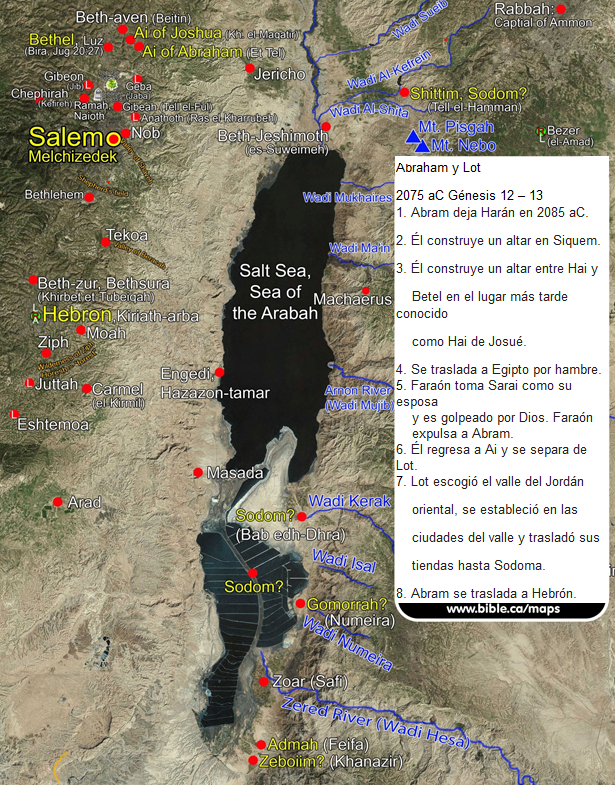 Este mapa muestra Oriente Medio durante el tiempo de Abraham y Melquisedec.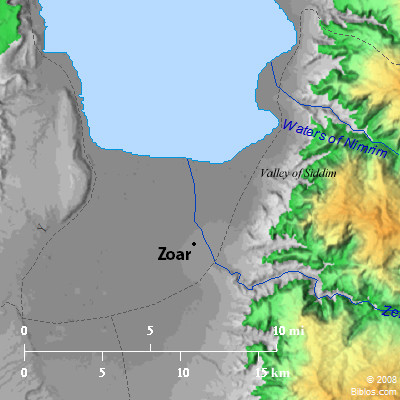 
Este mapa muestra la ubicación del valle de Sidim (al sur del Mar Muerto).Heb 7:1-22  Melquisedec: Echemos un vistazo a él.Melquisedec como tipoMelquisedec (traducido significa “Rey de Justicia”)Melquisedec es el Rey de Salem (Jerusalén) – “Rey de Paz”, Jerusalén significa 					       “Ciudad de Paz”           			   		       Así que Melquisedec es el “Rey de la 					       Justicia de la Ciudad de la Paz”¿Cuales son los actos y características de Melquisedec?Dio pan y vinoEra sacerdoteEs del Dios más altoEntregó enemigos a AbramBendijo a AbramAbram dio un décimo a MelquisedecV3 Melquisedec no tenía padre ni madre, ni genealogía, ni principio ni fin de vida, como      Jesús, un Sacerdote para siempre. (Sal.110: 4)     Recuerda, el sumo sacerdote tenía que estar conectado con Aarón.  Pero Jesús y       Melquisedec no fueron conectados a Aarón.  Entonces son una clase de sacerdotes      Especiales, “en el orden de Melquisedec.”V4-10  Melquisedec > Abraham > Leví > Aarón Heb 7:11-21  V11.   “Ahora bien, si la perfección era por medio del sacerdocio levítico (pues sobre 	esa base recibió el pueblo la ley), ¿qué necesidad había de que se levantara 	otro sacerdote según el orden de Melquisedec, y no designado según el orden 	de Aarón?”	“Ahora bien, si la perfección era por medio del sacerdocio levítico…”            Este es un argumento que se haría a los judíos con la Ley como un fondo. Los            gentiles sólo dirían: "Nunca pensamos que esto fuera cierto".            Recuerden, este fue el punto central del Concilio de Jerusalén (Hechos 15:             1ss). La Vieja Ley vs solo fe en Cristo para la salvación.            Jesús > Melquisedec > Aarón = LeyJesús¿Cuáles son los actos y características de Jesús? Él es un sacerdote Está en el orden de Melquisedec, sin una genealogía que esté conectada con Aarón (Lev. 21:13ss)
¿Qué pasaba si alguien más que el descendiente de Aarón trató de servir como sacerdote o como Sumo Sacerdote? (1 Samuel 13: 9-14) Saúl fue rechazado como rey Rey de Salem - Jesús es el Rey de la Paz Rey de Jerusalén Jesús es Rey de la Nueva Jerusalén (Apocalipsis 21: 2).  ¡Jesús es Rey de Paz y Rectitud de un Nuevo Orden!
v13. Jesús es de la tribu de Judá, un descendiente de David no Aarón.
V16  ¡El sacerdocio de Jesús no se basa en la ley sino en la resurrección! (Una vida        	indestructible - Gal 3: 24-25)	¿Cuántas veces Hebreos cita Sal 110:4? Heb 5:6, 5:10, 6:20, 7:11, 7:15, 7:17, 	7:21 (al menos 7 veces directamente y alude a ella muchas más veces)Heb 7:17—25  
V22. “Jesús ha venido a ser fiador de un mejor pacto.”	ἔγγυος (engyos) - un garante, término legal, fiador	Por tanto - Este solemne e inmutable juramento de Dios, fue Jesús hecho una 	fianza, εγγυος, un mediador, uno que reúne a las dos partes, atestigua el 	contrato, y ofrece el sacrificio del pacto en la ocasión. (Ver al final del capítulo.)
	Una de las razones por las que Jesús introduce un sacerdocio mejor que la 	Ley, el 	sacerdocio de Jesús está en el cielo, no en la tierra. ¿Dónde está 	intercediendo Jesús? A la derecha del Padre (Heb. 1:3). ¿En qué está sentado 	el Padre? El trono.  ¿Dónde aparece Yahvéh en el A.T.? Entre los querubines 	sobre el propiciatorio (la silla de misericordia), el trono de Dios.Heb.7: 25   En el A.T. el sumo sacerdote sólo podía presentarse una vez al año.                    Jesús nunca deja la presencia del Padre. Siempre está intercediendo.                 ἐντυγχάνειν (entainchanen) - 1 Ocurrencia                  Hebreos 7:25     griego: εἰς τὸ ἐντυγχάνειν ὑπὲρ αὐτῶν                 Biblia de las Americas:  “Por lo cual El también es poderoso para salvar para                 siempre a los que por medio de El se acercan a Dios, puesto que vive                  perpetuamente para interceder por ellos.”                 
                 interceder -al azar, es decir, (por implicación) confieren con; por extensión a                 rogar (a favor o en contra) - tratar, interceder.
                  1793 ἐντυγχάνω (entygxánō) (a partir de 1722 / es, "en", que intensifica                   5177 / tygxánō, "para obtener por golpear la marca") - correctamente, "luz                  sobre (reunirse con), obtener" (LS); "ir y encontrarse con una persona para                   conversar, consultar", es decir, para intervenir ("cruzarse con").                  [J. Thayer documenta cómo este significado es consistentemente el mismo                    en los escritores griegos antiguos.  La raíz de 5177 (tygxánō) significa                   "golpear, golpear el blanco" ("exacto"). Por lo tanto, se utiliza en griego                   clásico como el antónimo de harmartia ("faltar la marca, el pecado"), así                   Lucian, Xenofonte, Homero, etc. (ver Thayer, 5177 / tygxánō).]                  
                    La frase εντυγχανειν τινι, para interceder por una persona, tiene una                     considerable latitud de significado. Significa:
                    1. Venir a o encontrarse con una persona por cualquier razón.                    2. Interceder, orar por o pedir a nombre de otro.                    3. Defender o reivindicar a una persona.                    4. Elogiar.                    5. Proporcionar cualquier tipo de ayuda o ayuda.                    6. Y, con la preposición κατα, en contra, acusar, o actuar en contra otro en                        un tribunal  (www.sacred-texts.com/bib/cmt/clarke/heb007.htm)                         Jesús es tanto el garante como el mediador. Cumple a ambos, como                          Hijo de Dios, confirma la garantía de salvación de Dios y como Hijo del                          Hombre y representante del hombre, satisface los términos con una                          aceptación perfecta a los ojos de Dios. (Romanos 8:38) (Apocalipsis                         5:6-7) Hebreos 7:26-28 Repetición de comentarios anteriores. Jesús es eterno, perfecto, sin                             pecado, digno.                            V27. Jesús se ofreció en cumplimiento de Isaías 53:10.Hebreos 8Hebreos 8:1-6  
V1.      "La Majestad en el cielo" es otra manera de decir Dios.
V2.      Jesús es el sumo sacerdote en el cielo. Él se sentó. Jesús no se paró al lado del             Padre, sino que se sentó. ¿Porque es importante esto? Se sentó porque             también se considera que Jesús tiene la misma autoridad del Padre (Mt 28:18-            20). No te sientas en la presencia del rey, estás de pie. A menos que seas un            hijo, a menos que seas el Hijo de Dios. ¿Dónde sirvió el Sumo Sacerdote? Él            sirvió en el santuario, y se paró delante del arca del pacto. Entró en el Lugar             Santísimo para pedir perdón a Dios con la sangre del cordero. Al igual que el             dicho, "pidiendo limosna." No había sillas para el Sumo Sacerdote en el             Santo de los Santos. Sólo había un asiento para Dios. El Sumo Sacerdote hizo            lo suyo y salió lo más pronto posible. Él vino al trono donde Dios estaba             sentado en el trono de misericordia (propiciatorio) entre los querubines. ¿Por             qué había dos querubines alrededor del trono de Misericordia (propiciatorio)?            En el Lugar Santísimo, sólo lo que es santo puede acercarse a Dios. Los ó            querubines están ahí para proteger la santidad de Dios. Nadie puede acercarse,             más allá de los querubines.	¿En qué tabernáculo sirve Jesús? ¡El verdadero tabernáculo establecido por 	Dios! El tabernáculo en el cielo. ¡El hombre estableció un tabernáculo en la 	tierra, para representar el cielo! El tabernáculo era la morada de Dios en la 	Tierra. Era una copia, una réplica. Es por eso que dice en la Biblia que lo haga 	y siga el patrón exacto. (Éx 25:9, 40, Éx 26:30, Éx 27:8).
Por eso la Biblia dice que Jesús descendió y habitó entre nosotros. (Juan 1:14) “Y el Verbo se hizo carne, y habitó entre nosotros, y vimos su gloria, gloria como del unigénito del Padre, lleno de gracia y de verdad.”  La palabra “habitó” es la palabra "tabernaculó entre nosotros." ¿Dónde en la tierra está Jesús habitando ("tabernaculando”) ahora?
Habitó es la palabra σκηνόω ​​en griego. 4637. skinoó ► Léxico griego de Thayer Strong’s NT 4637: σκηνόω Dios σκηνώσει ἐπ 'αὐτούς, extenderá su tabernáculo sobre ellos, para que habiten en seguridad bajo su cubierta y protección, Apocalipsis 7:15; universalmente, equivalente a morar.
¿Cuáles son las diferentes partes del drama eterno de Dios? Heb12:1-2Hay una nube de testigos, como en el teatro. (Heb12:1)
Hay un autor, Jesús. (Heb12: 2)Está el Padre, el Hijo y el Espíritu Santo. (ver Tabernáculo: en el Lugar Santísimo y el Lugar Santo - el escenario de Dios) Sus Tres Personas trabajando en unidad para llevar el drama eterno cósmico a un clímax.
Somos los villanos que mataron al Hijo de Dios por nuestras malas acciones. Pero el héroe, Jesús, siempre victorioso, triunfa sobre el pecado y la muerte. Convierte al villano en un buen tipo. Incluso tiene el villano convertido en un santo sacerdote para traer el bien eterno a los demás y salvar a las masas de la destrucción hecha por Satanás!Heb 12:2  “puestos los ojos en Jesús, el autor y consumador de la fe, quien por el gozo puesto delante de El soportó la cruz, menospreciando la vergüenza, y se ha sentado a la diestra del trono de Dios.”
     autor 747 [e] archēgon ἀρχηγὸν  N-AMS     Léxico griego de Thayer STRONG’s NT 747: ἀρχηγός                                ἀρχηγός, ἀρχηγόν, adjetivo, dirigiendo, proveer la primera causa u                            ocasión: Euripides, Hipp. 881; Platón, Crat., P. 401 d; utilizado                            principalmente como sustantivo, ὁ, ἡ, ἀρχηγός (ἀρχή y ἄγω);		 
		1. el jefe principal, príncipe: de Cristo, Hechos 5:31; (Esquilo Ag. 259, 		Tucídides 1, 132, El Septiembre, Isaías 3:5, 2 Crónicas 23:14, y 		a menudo).       		2. "uno que toma la iniciativa en cualquier cosa (1 Macc. 10:47, 		ἀρχηγός λόγων εἰρηνικῶν) y por lo tanto ofrece un ejemplo, un 		predecesor en un asunto" τῆς πίστεως, de Cristo, Hebreos 12:2		(quien en la prominencia de su fe superó con mucho los ejemplos de 		fe conmemorado en Hebreos 11)		3. el autor: τῆς ζωῆς, Hechos 3:15; τῆς σωτηρίας, Hebreos 2:10.		
		"Si el santuario terrestre es una" sombra "de lo celestial, es porque 		todo el orden levítico prefiguró el orden espiritual de la nueva era." 		(Bruce, p.184, ver Heb 10: 1). 		¿Qué prefiguraban las diferentes partes del tabernáculo? 		El sumo sacerdote prefigura a Jesús.		El cordero que fue sacrificado prefigura a Jesús. 		La sangre derramada prefigura la sangre derramada de Jesús.		El trono, asiento de Misericordia, prefiura el trono de Dios en el cielo.		Apocalipsis dice que Jesús se sienta en ese trono con el Padre. 		(Apocalipsis 7:17)  Jesús no tiene que permanecer parado como el		sumo sacerdote tenía que hacerlo. Jesús se sienta en el trono, entre 		los querubines.		Los querubines sobre el arca del pacto prefiguran a los ángeles en el 		cielo custodiando la santidad de Dios. (Ap.5: 11)		¿Dónde estaba sentado Dios? Sobre la ley. Dios está por encima de 		la ley. Jesús es Señor del sábado y de la Ley.V3. ¿Qué dones y sacrificios ofrecen los sumos sacerdotes?		"Estos sacrificios nos enseñarán sobre el sacrificio personal en 		nuestra vida cotidiana y específicamente sobre aquellos hechos por 		nuestro ejemplo mayor, Jesucristo. Mientras que los sacrificios de la 		adoración son prefiguras de nuestra adoración personal de Dios, los 		sacrificios del pecado prefiguran el ministerio del sacrificio de 		Jesucristo."  (Oakes, p.145)Ofrendas de Paz/AdoraciónSiempre descrito como "un aroma, agradable al Señor"(Lev 1:9, 2:2, 3:5)Hay 3 diferentes de clases de ofrendas de aroma agradable
	1) La ofrenda quemada (holocausto) - se debe quemar totalmente.  Esto 	   	    significa que tenemos que entregarnos totalmente a Dios.  No puede 	   	    el holocausto regresar a ser carne.  Nosotros tampoco podemos regresar al 	    mundo despues de entregar nuestras vidas a Dios.	2) Ofrenda de cereal – los primeros frutos para recordarnos de vivir por fe y de 	    donde provienen nuestras bendiciones, nuestra contribución, no hay 	   	    levadura ni miel permitida-no se permite pecado 	3) La ofrenda de la bebida, derramándonos como Jesús lo hizo (Lucas 22: 20, 	    Filipenses 2: 16-17, 2Tim 4: 6-7)¿Qué estoy reteniendo?  No puedes llevarlo contigo.  ¿Te estás vaciando?
No hay correlación entre pan y vino de comunión: es un recuerdo de Jesús y se relaciona con la pascua.
Ofrenda voluntaria de algo valioso, no porque sea necesario para la salvación, sino porque uno ya se ha salvado.
La cabeza del sacrificio no se lavó pero el cuerpo sí era (Ef 1: 22-23; Ef 5: 25-30).  Jesús es la cabeza limpia sin mancha pero el cuerpo tiene que ser lavado.Sacrificio para el perdón
Sacrificio por el perdón nunca es descrito como algo agradable para el Señor.
La Ofrenda de Paz: 3 categorías principales.  Todas están relacionadas con dar gracias por algo recibido, prefigura del culto cristiano. (Ef 1:3)
Ofrenda de Gracias (Lev 7:11-15) - hecha por una bendición específica ya recibida.Ofrenda de voto o voluntario (Lev 7:16, 22:23)Ofrenda voluntaria (Lev 22:23) - solo porque estoy en relación con Dios
Animal presentado, mano puesta en la cabeza del animal para representarse a uno mismo.  El animal es cocinado y comido por personas, familiares y amigos que ofrecieron el sacrificio y celebran/festejan juntos. (¡Una fiesta!)
¿Celebras y disfrutas tu caminar con Dios?Dato interesante sobre la oferta voluntaria: Se colocaba a menudo encima del holocausto.Esto muestra que nuestra celebración se basa en la dedicación a Dios. Cuando dedicamos nuestras vidas a Dios primero con fe, ¡tendremos muchas de que dar gracias y muchas celebraciones!Las ofrendas de la confraternidad tenían que ser intachables o irreprochables. Esto presagia que los cristianos pueden ofrecer gracias a Dios porque se han vuelto irreprochables debido al perdón. No puedes ofrecer agradecimiento verdadero sin estar en Cristo.
Sacrificios de sangre¡El problema del pecado debe resolverse primero para poder ofrecer ofrendas de confraternidad!Dos tipos: uno para ofensas contra Dios (Mandamientos 1-4) -Ofrenda para el pecado. Uno para las ofensas contra el hombre (Mandamientos 6-10) -Obfrenda de la culpa.
No hubo sacrificio por el pecado intencional en el A.T. (Lev 4:1, 4:13, 5:14) Presagiado/Prefigurado en el N.T. (Heb.10:26-31)
En una ofrenda para el pecado, la persona arrepentida ofrecía el sacrificio (a diferencia de la ofrenda de confraternidad), ponía su mano sobre él para transferir su pecado simbólicamente al animal. El animal fue matado y el sacerdote rocía la sangre sobre la cortina, en los cuernos del altar y quemaba el sacrificio en el altar.Prefigura del Sacrificio 		                  	JesúsSin mancha 					Sin mancha (1Ped 1:18-19)
El Pecador ponia la mano sobre el sacrificio 	El pecado fue puesto en Jesús 						(Is 53:6, 1Ped 2:24)
Sangre introducida en el Lugar Santísimo 		Jesús fue detrás de la cortina 						(Mat 27:51)
La mayor parte del sacrificio se 			Crucificado fuera de la ciudad (Heb quemó fuera del campamento			13:11-13)
Restitución hecha antes de ofrecerlo		Arrepentimiento antes del bautismo 						(Hechos 2:38)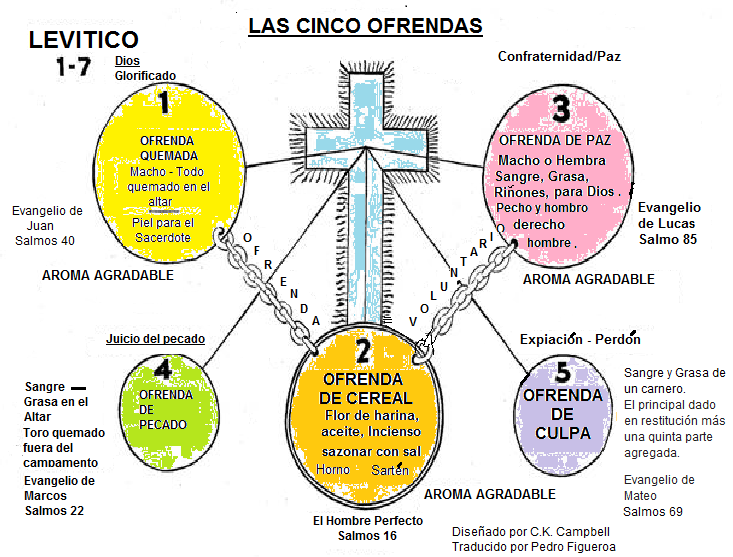 http://biblecentre.org/content.php?mode=7&item=899
V4-6.   El Tabernáculo es una réplica del tabernáculo celestial.
V6. 	Mediador -μεσίτης, μεσίτου, ὁ (μέσος), alguien que interviene entre dos, ya sea 	para hacer o restablecer la paz y la amistad, o para formar un pacto, o para 	ratificar un pacto.
	Jesús es intensamente celoso por el honor de Dios, por lo que se asegura de 		que el honor de Dios no contraiga ninguna mancha, pero con el mismo celo, 	busca el rescate y la recuperación del ofensor.V7-12 Cita de Jeremías 31: 31-34	¿Cómo pone Dios su ley en nuestras mentes y las escribe en nuestros 	corazones hoy?
	Esto no se trata de memorizar la Palabra. Los judíos ya sabían la Palabra. 	¡Fue sobre Dios cambiando el corazón! Ez 11:19-20  ¿Cómo cambió Dios el 	corazón? Él puso un nuevo Espíritu dentro de nuestros corazones!
V13.      ¡Dios ya le dijo a Israel que haría un nuevo pacto diferente del antiguo!             ¿Qué pasó cuando Jesús pasó por esa cortina y ofreció su sangre?             ¡Dios nos permitió a nosotros tener acceso al nuevo Espíritu! ¡Ahora Dios no              está sobre el propiciatorio! Ahora Dios está sobre/viviendo dentro del              nuevo tabernáculo? ¡Nuestros corazones! Él está dentro de nosotros!             ¿Por qué estaba Dios sobre la ley que estaba adentro del arco del pacto? Dios             está arriba de la ley.             Qué irónico que posiblemente no demasiado tiempo después de escribir esto,   	el Templo fue destruido por General Tito de Roma en 70 dC.  Luego Tito llegó 	a ser el Emperador de Roma.	Esteban dijo que esto sucedería (Hechos 6: 14) y también lo dijo Jesús (Marc 	13:1-2)             
              Qué interesante que la destrucción del templo ocurrió casi 40 años después               del comienzo del ministerio de Jesús. La importancia de 40 en la historia judía: 
              40 días llovió para Noé - para comenzar una nueva era               40 añ   os para Moisés en el exilio - para comenzar una nueva era               40 años para los judíos vagando por el desierto - para comenzar una nueva               era              40 días de ayuno en el desierto para Jesús- para comenzar una nueva era              40 años desde el momento en que el ministerio de Jesús al templo fue              destruido- para                comenzar una nueva era    Hebreos 9V1- 10   El arreglo del Lugar Santo y el Lugar Santísimo en el Tabernáculo.  Ya hemos              hablado acerca de varios aspectos de este arreglo.  ¿Qué eran los objetos y               como iban a presagiar (prefigurar)?* ¿Por qué Dios está usando el Tabernáculo y no el Templo como una metáfora? Quizás Él quería enfatizar la naturaleza temporal del antiguo pacto frente a la permanencia de lo nuevo.* Uno nunca podía entrar en el Santo de los Santos sin sacrificar el cordero para presentar la sangre una vez al año, pero tampoco uno podía venir sin el incienso. El humo del incienso velaba la presencia de Dios. Ir delante de Dios sin una cara velada o cubierta era muerte segura. ¿Recuerdas cómo Moisés vió la "espalda" de Dios? (Ex 33: 18-23) Sin embargo, en el nuevo pacto se dice que nosotro podemos ver el rostro de Dios directamente, reflejamos su gloria (2Cor3: 7-17).  Nuestras caras no están veladas cuando nos presentamos ante Dios. De hecho, nuestra relación con Dios está tan cerca, ¡Él vive dentro de nosotros! (Hechos 2:38-40; Rom 8:9; Ef 1:13-14; 1Cor 6:19)* Como nota histórica, el arca del pacto se perdió después de 587B.C. cuando los caldeos destruyeron el primer templo. El Santo de los Santos estaba vacío después de eso. Pompeyo se sorprendió al encontrar el Santo de los Santos vacío en 63 a. cuando se abrió paso hacia ella.  Los judíos creían que cuando el Mesías viniera, él devolvería los artículos "escondidos" del Templo.* En la antigüedad, los reyes montaban carros. Cuando un rey salió en su carro, su carro fue considerado su trono. Esto significaba que el rey podía hacer juicios a donde quiera que fuera. Entonces Dios cabalga sobre los querubines y está en Su trono juzgando a donde quiera que va. Esto se debe a que el propiciatorio también se consideró un carro. (1 Crónicas 28:18) Dios va a todas partes y, por lo tanto, dondequiera que vaya en el universo, juzga.V6-10 ¿Por qué Dios siempre demandaba sacrificio de sangre en su presencia? Sin =>              Muerte. (Rom 6:23) Cuando Adán y Eva pecaron por primera vez, Dios mató a             un animal para hacer ropa (Él derramó sangre) para cubrir su desnudez. Es             parte del método divino de confrontar con el pecado y, en última instancia, la             separación, porque el pecado separa. (Is 59: 1-2)El derramamiento de animales sacrificiales es la prefiguración de Jesús derramando Su sangre. ¿Cuáles es el pago del pecado? Rom 3:23-25, Rom 6:23¿Qué es el pago del pecado?  Rom 3:23-25, Rom 6:23*¿Qué fue el propósito del incienso en el Santo de los Santos?  Para que el Sumo Sacerdote no pudiera mirar directamente a Dios entre los querubines y así no morir.* ¿Por qué fue todo en el Lugar Santo hecho de oro puro? Se hizo así porque se quería demostrar la pureza de Dios.   Es por eso que el A.T. dice hacer todo de "oro puro".
V11-14 ¿Cuál es el punto del autor en estos versículos? El sacrificio de Jesús fue de 			  una vez por todas. No hay necesidad para otro sacrificio.
V15-18 El nuevo pacto se pone en efecto porque Jesús murió. Solo funcionará un 			  último testamento cuando el  uno cuya voluntad es, muere. Dios confirió poder 			  a su último testamento  al morir Jesús.
V19-25 Dado que se nos ha dado este increíble acceso a Dios por la sangre de Jesús, 			¿Cómo no podemos acercarnos a Él?   ¡¿Entendemos el gran privilegio que es?!
V26-28 ¡No esperes escapar al juicio si eres infiel a Dios y te apóstataras 		  después de todo lo que Jesús ha hecho por ti! Jesús es la única esperanza. No 		  hay otro camino a la salvación. ¡No puedes llegar a Dios sin el sacrificio de 			  Jesús! Así como el Sumo Sacerdote no pudo presentarse ante Dios entre los 			  querubines sin el sacrificio del cordero sin mancha, no puedes tu presentarte 			  ante el trono de Dios en el cielo sin el sacrificio de Jesús, el cordero sin 				  mancha. Es imposible.Hebreos 10V1-10   ¿Según el escritor de Hebreos ¿qué es la realidad?V 11-18 ¿Cuál es el punto acerca del nuevo pacto? ¡El Nuevo Pacto no fue 	 	unaccidente!  Fue profetizado una y otra vez!  El autor cita: Salmos 40:6-8, 	Jer 31:33- 34
v19- 21 El escritor de Hebreos aquí resume su argumento hecho en los capítulos 	2,3,4,5,6,7,8,9.  Por un camino nuevo y vivo, que él ha consagrado para 	nosotros, a través del velo, es decir, su carne.El comentarista Barnes dice:Por una forma nueva y viva: por un nuevo método o manera. Era un modo de acceso desconocido hasta entonces. Sin duda, muchos fueron salvos antes de que viniera el Redentor, pero el método por el cual se acercaron a Dios fue imperfecto y difícil. La palabra que se traduce aquí como "nueva" - πρόσφατον prosphaton - no aparece en ninguna otra parte del Nuevo Testamento.  Significa correctamente "asesinado, o muerto"; es decir, "recién asesinado, simplemente muerto, y luego fresco, reciente". Passow. No transmite tanto la idea de que sea nueva en el sentido de que nunca antes había existido, como nueva en el sentido de que es recien o reciente. Era una forma que se reveló recientemente, y que tenía toda la frescura de la novedad. Se llama una "forma de vida" porque es un método que imparte vida o porque conduce a la vida y la felicidad. Doddridge lo interpreta de una manera "permanente", y supone, de acuerdo con la opinión del Dr. Owen, que la alusión es al hecho de que bajo la antigua dispensación, la sangre debía ser ofrecida tan pronto como fuera derramada, y que no podría ofrecerse cuando estaba fría y coagulada.  El camino por Cristo fue, sin embargo, siempre abierto. Su sangre era, por así decirlo, siempre cálida, y como si hubiera sido derramada recientemente. Esta interpretación parece derivar algo de apoyo de la palabra que se traduce como "nueva". Véase más arriba. La palabra "vivir" también tiene a menudo el sentido de perenne, o perpetuo, como cuando se aplica a una fuente que siempre corre, en oposición a un estanque que se seca (ver las notas en Juan 4:10), y la nueva manera al cielo se le puede llamar vida, en todos estos aspectos. Está lejos lo que lleva a la vida. Es eternamente viviente, como si la sangre derramada conservara siempre la frescura de lo que fluye desde la vena.  Y es "perpetuo" y "constante" como una fuente que siempre fluye - porque es por un sacrificio cuyo poder es perpetuo y por el velo, es decir, su carne - El sumo sacerdote judío entró en el lugar santísimo a través del velo que dividió el lugar santo del lugar santísimo. Esa entrada se hizo al apartar el velo, y así se abrió el santuario interior. Pero ha habido mucha dificultad con respecto al sentido de la expresión utilizada aquí. El significado claro de la expresión es que el camino al cielo fue abierto por medios o por medio de la carne de Jesús; es decir, de su cuerpo sacrificado por el pecado, ya que el lugar más sagrado en el templo fue ingresado por medio o por medio del velo.  No debemos suponer, sin embargo, que el apóstol quiso decir que había en todos los aspectos una semejanza entre el velo y la carne de Jesús, ni que el velo era de ninguna manera típico de su cuerpo, pero había un parecido en el respeto bajo consideración, a saber, en el hecho de que el lugar sagrado se hizo accesible al retirar el velo, y que el cielo se hizo accesible a través del cuerpo asesinado de Jesús. La idea es que existe, por medio tanto del velo del templo como del cuerpo de Jesús, un medio de acceso a Dios. Dios moraba en el lugar santísimo del templo, detrás del velo, con símbolos visibles, y debía acercarse quitándole el velo; y Dios habita en el cielo, en el lugar santísimo allí, y debe ser abordado solo a través de la ofrenda del cuerpo de Cristo.  El Prof. Stuart supone que el punto de la comparación puede ser que el velo del templo funcionaba como una pantalla para ocultar el símbolo visible de la presencia de Dios de la vista humana, y que de la misma manera el cuerpo de Jesús podía ser considerado como una "especie de tabernáculo temporal, o velo de la naturaleza divina que moraba en él". y que "como el velo del tabernáculo ocultó la gloria de Yahweh en el santo de los santos, desde la vista de las personas, así la carne o el cuerpo de Cristo ocultaron o ocultaron la naturaleza superior de nuestra vista, que moraba dentro de este velo, como Dios lo hizo de antaño dentro del velo del templo ".  Vea esto y otros puntos de vista explicados detalladamente en los comentarios más grandes. No me parece necesario tratar de llevar a cabo el punto de la comparación en todos los aspectos. La idea simple que parece haber estado en la mente del apóstol era que el velo del templo y el cuerpo de Jesús eran similares en este aspecto, que ellos eran el medio de acceso a Dios. Es por la ofrenda del cuerpo de Jesús; por el hecho de que estaba vestido de carne, y que en su cuerpo hizo una expiación por el pecado, y que con su cuerpo resucitado de entre los muertos ha ascendido al cielo, que ahora tenemos acceso al trono de misericordia.En la versión La Biblia de las Américas:v. 20  por un camino nuevo y vivo que El inauguró para nosotros por medio del velo, es decir, su (*) carne* Así que la carne de Cristo nos muestra a la Deidad como si estuviese bajo un velo,    porque de lo contrario no podríamos soportar su brillo.Comentario de la Biblia Jamieson-Fausset-Brown:
el velo-Como el velo tenía que pasar para entrar en el lugar más sagrado, entonces la carne débil y sufriente (Hebreos 5: 7) de la humanidad de Cristo (que velaba su identidad como Dios) tenía que ser pasada por Él.  Al entrar en el lugar celestial más sagrado para nosotros; Jesús tuvo que despojar a su carne triturado, el velo del templo, su tipo, se rasgó simultáneamente de arriba abajo (Mt 27:51). No su cuerpo, sino su carne débil y sufriente, era el velo; Su cuerpo era el templo (Juan 2:19).
v22-25  Exhortación # 6 Realmente exhortación # 6,7,8,9.
v22 Acerquémonos a Dios # 6
v23. Mantengamos firme la esperanza # 7
v24. Consideremos cómo estimularnos mutuamente es el # 8
v25. No dejemos de reunirnos porque algunos tienen la costumbre de hacer eso 	Exhortación # 9
Obviamente, algunos no se estaban acercando a Dios, aferrados, etc. ¿Es un mandamiento no renunciar a la reunión juntos? ¿Es un mandamiento de Dios acercarse a Él? ¿Qué sucede cuando dejas de acercarte a Dios, aferrándote a la esperanza, reuniéndote?
¡Te vuelves espiritualmente débil y te devies! Recuerda Heb 2:1 ¡El peligro es perderse en el mar! ¿Qué pasa cuando te pierdes en el mar? ¡No logras llegar a puerto seguro, tu objetivo!V26-31   ¿Sabías que no había sacrificio para pecado deliberado en el Antiguo 		 	    Testamento?  ¿Cambió Dios Su carácter en el Nuevo Testamento?  No.  Dios 	     	    mejoró Su intimidad con Su gente pero su carácter no cambió.  Dios todavía 	     	    espera que seamos santos. (1 Ped 1:15, 1 Ped 2:9)v26    ¡La consecuencia de pecar deliberadamente es juicio!  Esto no ha cambiado en 	el Nuevo Testamento del Antiguo Testamento.
v27. De lo contrario, ¿por qué el escritor de Hebreos usaría la palabra “horrenda” o “temeroso” otra vez? Recuerda Heb 4:1. Aquí, se encuentra la palabra”temeroso” de nuevo. La segunda vez se usa en Hebreos. ¿Y qué es el contexto en el capítulo 10? Lo mismo que en el capítulo 4. El escritor de Hebreos está advirtiendo a los discípulos no ignorar el llamado de Dios a la obediencia. La palabra “phobera” se usa solo en el tiempo activo en Hebreos.Es decir, el escritor de Hebreos no está diciéndonos que si deseamos podemos tener miedo. Nos está diciendo que tengamos miedo de ser desleales a Dios porque solo hay un resultado que puede provenir de la desobediencia, el juicio.Horrenda     phobera    φοβερὰ    miedo
Notas de Barnes sobre la Biblia “Pero una cierta búsqueda temible de juicio” - La palabra "cierto" aquí no significa "fijo, seguro, inevitable", como nuestra traducción parece implicar. El griego es lo mismo que "una (τις tis) expectativa temerosa", etc. Así lo representa Tyndale.  La idea es que si hubo apostasía voluntaria después de haber abrazado la religión cristiana, no podía haber nada más que una expectativa del juicio venidero. No podría haber otra esperanza sino que a través del evangelio, y como esto habría sido renunciado, se seguiría que el alma debe perecer. La "aprensión temerosa" o expectativa aquí no se refiere tanto a lo que sería en la mente misma, o lo que se experimentaría, en cuanto a lo que debe seguir. Podría ser que la persona a la que se hace referencia no tenga sentido de todo esto, y aún su situación sea la de alguien que no tiene nada que esperar salvo los terrores del juicio que vendrá.
Y una indignación ardiente: el fuego se usa a menudo en las Escrituras como un emblema de un castigo feroz. La idea es que la persona referida no puede esperar nada más que la ira de Dios.Que devorará a los adversarios, a todos los que se convierten en adversarios o enemigos del Señor. A menudo se dice que el fuego devora o consume, y el significado aquí es que aquellos que deberían convertirse en enemigos del Señor deben perecer.Uno podría decir fácilmente, pero no he apostatado de la fe. Pero, ¿cuáles son las advertencias en los versículos 22-26 dirigidas a:
1) No acercarse a Dios 2) No mantener la plena seguridad de la fe 3) No tener una conciencia culpable 4) Aferrándose a la fe inquebrantablemente 5) No espolear a los demás 6) No se reúnen juntos 7) No alentándose unos a otros 8) No pecar deliberadamente
V28-29 El escritor de Hebreos compara todas estas cosas con rechazar a Dios, pisotear a Jesús, ¡haciendo que la sangre de Jesús no sea santa e insultar al Espíritu Santo! (Mac 3:29, Luc 12:10) ¡Aquellos que blasfeman contra el Espíritu Santo tendrán un juicio eterno para pagar!
V32-34 Aquí tenemos un contexto. ¿Qué sufrieron los discípulos en este momento? Era común que las autoridades romanas ignoraran a los cristianos. Pero el cristianismo era una religión ilegal porque no reconocía a César como Señor. Sin embargo, la persecución fue esporádica en este momento. No fue hasta más tarde que Roma comenzó una persecución sistemática de los cristianos. Sin embargo, si alguien se quejaba, las autoridades romanas tenían que actuar. Incluía la confiscación de la propiedad, arresto, pérdida de permisos para hacer negocios, tortura, muerte, etc.La persecución de los cristianos en el Imperio Romano comenzó con la lapidación del diácono Esteban y continuó intermitentemente durante un período de aproximadamente tres siglos hasta el Edicto de Milán en 313dC emitido por los emperadores Constantino I y Licinio, cuando el cristianismo fue legalizado. Los cristianos fueron perseguidos por las autoridades locales de forma esporádica y ad hoc, a menudo más según los caprichos de la comunidad local que según la opinión de la autoridad imperial.
Base legal para la persecuciónDebido a la naturaleza informal e impulsada por la personalidad del sistema de justicia romano, nada "aparte de un fiscal, un cargo de cristianismo y un gobernador dispuesto a castigar por ese cargo" fue requerido para presentar un caso legal contra un cristiano. La ley romana se refería principalmente a los derechos de propiedad, dejando muchas lagunas en el derecho penal y público. Si bien el sistema de quaestio bien regulado estaba en su lugar para llenar esos vacíos, se limitaba a la propia Roma. Así, el proceso cognitio extra ordinem ("investigación especial") llenó el vacío legal dejado por el código y la corte. Todos los gobernadores provinciales tenían el derecho de llevar a cabo juicios de esta manera como parte de su imperium en la provincia. En cognitio extra ordinem, un acusador llamó a un delator que presentó ante el gobernador a un individuo acusado de una determinada ofensa, en este caso, la de ser cristiano. Este delator estaba preparado para actuar como fiscal del juicio, y podría ser recompensado con algunos de los bienes del acusado si presentaba un caso adecuado o si se lo acusaba de calumnia (procesamiento malicioso) si su caso era insuficiente. Si el gobernador accedió a escuchar el caso, y él era libre de no hacerlo, supervisó el juicio de principio a fin: escuchó los argumentos, decidió el veredicto y aprobó la sentencia. Los cristianos a veces se ofrecían para el castigo, y las audiencias de tales mártires voluntarios se llevaban a cabo de la misma manera.
La mayoría de las veces, el resultado del caso estaba totalmente sujeto a la opinión personal del gobernador. Mientras que algunos trataron de basarse en la opinión precedente o imperial donde pudieron, como lo demuestra la carta de Plinio el Joven a Trajano concerniente a los cristianos, tal guía a menudo no estaba disponible. En muchos casos, meses y semanas de viaje desde Roma, estos gobernadores tuvieron que tomar decisiones sobre la gestión de sus provincias de acuerdo con sus propios instintos y conocimiento.
Incluso si estos gobernadores tuvieran fácil acceso a la ciudad, no habrían encontrado mucha orientación legal oficial sobre el asunto de los cristianos. Antes de la persecución bajo Decius comenzando en 250, no había ningún edicto en todo el imperio contra los cristianos, y el único precedente sólido fue el establecido por Trajano en su respuesta a Plinio: el nombre de "cristiano" solo era motivo suficiente para el castigo y los cristianos no debían ser buscados por el gobierno. Se especula que los cristianos también fueron condenados por contumacia-desobediencia hacia el magistrado, similar al "desprecio de la corte" moderno, pero la evidencia sobre este asunto es mixta. Melito de Sardis afirmó más tarde que Antonino Pío ordenó que los cristianos no fueran ejecutados sin un juicio adecuado.
Dada la falta de orientación y la distancia de la supervisión imperial, los resultados de los juicios de los cristianos variaron ampliamente. Muchos siguieron la fórmula de Plinio: preguntaron si los acusados ​​eran cristianos, dieron a los que respondieron afirmativamente la oportunidad de retractarse, y ofrecieron a quienes negaron o se rehusaron la oportunidad de demostrar su sinceridad haciendo un sacrificio a los dioses romanos y jurando por el genio del emperador. Los que persistieron fueron ejecutados.Algunos individuos severos, como el gobernador P. Aelius Hilarianus que envió al ciudadano romano Vibia Perpetua a las bestias de Cartago y al gobernador anónimo que supervisó la persecución de cristianos en Lyon y Vienne en 177, fueron más duros que las circunstancias y el precedente habría dictado. De acuerdo con el apologista cristiano Tertuliano, algunos gobernadores en África ayudaron a los acusados ​​cristianos a obtener absoluciones o rechazaron llevarlos a juicio. Los Hechos de los Apóstoles proporcionan evidencia de que algunos gobernadores romanos estaban incluso intrigados por las enseñanzas del cristianismo y encontraron a los proponentes de esta nueva religión como culpables de ningún crimen (Lucas 22:24-26). En general, los gobernadores romanos estaban más interesados ​​en hacer apóstatas que mártires: un procónsul de Asia, Arrio Antonino, cuando fue confrontado con un grupo de mártires voluntarios durante una de sus giras de assize, envió a unos pocos para ser ejecutados y criticó al resto, "Si quieres morir, miserables, puedes usar cuerdas o precipicios". Durante la Gran Persecución, que duró de 303 a 312/313, los gobernadores recibieron edictos directos del emperador. Las iglesias y los textos cristianos debían ser destruidos, se prohibía la reunión para el culto cristiano y aquellos cristianos que se negaban a retractarse perdían sus derechos legales. Más tarde, se ordenó que se arrestara al clero cristiano y que todos los habitantes del imperio sacrificaran a los dioses. Aún así, estos edictos no prescribían un castigo específico y los gobernadores conservaron el margen de maniobra que les otorgaba la distancia.  Lactancio informó que algunos gobernadores afirmaron no haber derramado sangre cristiana, y hay evidencia de que otros hicieron la vista gorda ante las evasiones del edicto o solo lo aplicaron cuando era absolutamente necesario. Cuando se emitió un edicto ordenando clemencia a los cristianos encarcelados, los gobernadores limpiaron ansiosamente sus cárceles superpobladas.La motivación del gobierno para perseguir
Es difícil establecer las razones de cada funcionario romano para perseguir a los cristianos en su jurisdicción. Sin embargo, el conocimiento de los deberes de un élite romano en el gobierno apunta a los intereses que podría haber tenido al cooperar con la agitación popular por la persecución de los cristianos. Cuando un gobernador fue enviado a una provincia, se le encargó la tarea de mantenerlo pacata atque quieta, establecido y ordenado. Su principal interés sería mantener feliz a la población; por lo tanto, cuando surgieron disturbios contra los cristianos en su jurisdicción, se inclinaría a aplacarlos con apaciguamiento, para que el populacho no “se desahogara en disturbios y linchamientos.”
Los líderes políticos en el Imperio Romano también eran líderes de cultos públicos. La religión romana giraba en torno a ceremonias y sacrificios públicos; la creencia personal no era un elemento tan central como lo es en muchas religiones modernas. Así, mientras que las creencias privadas de los cristianos pueden haber sido en gran medida inmateriales para muchos élites romanos, esta práctica religiosa pública era, en su opinión, crítica para el bienestar social y político de la comunidad local y del imperio en su conjunto.  Honrar la tradición de la manera correcta, pietas, fue clave para la estabilidad y el éxito. [16] De ahí que los romanos protegieran la integridad de los cultos practicados por las comunidades bajo su dominio, viéndolas como inherentemente correctas para honrar las tradiciones ancestrales de cada uno; por esta razón, los romanos toleraron durante mucho tiempo la secta judía altamente exclusiva, aunque algunos romanos la despreciaron. [17] El historiador H. H. Ben-Sasson ha propuesto que la "Crisis bajo Calígula" (37-41) fue el "primer respiro" entre Roma y los judíos. [18] Después de las primeras guerras judeo-romanas (66-73), a los judíos se les permitía oficialmente practicar su religión siempre que pagaran el impuesto judío. Existe un debate entre los historiadores sobre si el gobierno romano simplemente vio a los cristianos como una secta del judaísmo antes de la modificación del impuesto de Nerva en el 96. Desde entonces, los judíos practicantes pagaron el impuesto mientras que los cristianos no lo hicieron, proporcionando pruebas contundentes de una distinción oficial. [19] Parte del desdén romano por el cristianismo surgió, en gran parte, del sentimiento de que era malo para la sociedad. En el siglo III, el filósofo neoplatónico Porfirio escribió:
"¿Cómo puede la gente no ser en todos los sentidos impíos y ateos que han apostatado de las costumbres de nuestros antepasados ​​a través de las cuales se sostiene cada nación y cada ciudad? ... ¿Qué más son ellos que luchadores contra Dios?" (Wikipedia.org)
Mejor2908 [e] (Concordancia de Strong como se encuentra en Biblehub.com) kreissona - κρείσσονα, mejor: El adjetivo comparativo "mejor" se usa 13 veces en Hebreos para contrastar a Cristo y su nuevo orden con lo que fue antes que Él. (Heb 6:9, Heb 7:7, 19, 22; Heb 8:6; Heb 9:23; Heb 10:34; Heb 11:16, 35, 40; Heb 12:24) (Bruce, p. 51)V35-39 Los cristianos fueron llamados a perseverar nuevamente (Heb 4:11, Heb 10: 23; Heb 12:7) a prestar atención a las exhortaciones anteriores 1-9.Aquí el escritor de Hebreos usa una escritura del A.T.    Citas Hab 2:3-4 dondeHabacuc se queja a Dios acerca de cuánto tiempo tendrá que esperar por la justicia.Hebreos  11
v1- 6 La fe es creer en algo que no se ve pero que se espera. Sin embargo, la fe no es algo que no tiene sentido. Tu fe debe basarse en algo que sea razonable. Lo que quiero decir es que la fe debe tener una base en la verdad. Los antiguos fueron elogiados porque creían en la evidencia que Dios les había dado y luego confiaron en Él. Puedes creer algo pero no tener fe. La creencia debe conducir a la confianza para que sea fe. Esa confianza conduce a acciones y decisiones.
De modo que las cosas que se ven no fueron hechas de cosas que son visibles: la mayoría de los filósofos de la época en que se escribió Hebreos creían que el universo fue creado a partir de materia existente, no de la nada, no de las cosas invisibles. Pero la Biblia corrige este malentendido. Esto se llama ex nihilo (en latín significa "de la nada"). ¿Cómo es que la Biblia conocía este hecho científico antes de que los filósofos o científicos alguna vez lo creyeran? ¿Ves, la mayoría de los científicos de hoy creen que el universo vino de la nada? ¿Por qué? Porque los científicos saben que creer que el universo siempre tenía materia violaría los principios básicos de la Ley de la Termodinámica.
v6. Ponlo de esta manera: la fe no es solo creer. La fe es confiar en Dios. Satanás y los demonios creen y tiemblan (Santiago 2:19). Ellos creen en Dios pero no confían en Dios. Esta es la diferencia entre un discípulo y un creyente nominal.v2-4. Abel confió en Dios y Caín no. ¿Cómo sabemos esto? Caín mató a su hermano. Caín no confió en Dios sino que recurrió a su propia forma de justicia (1 Juan 3:12). ¿Cómo sabemos cuando alguien confía en Dios? Permiten que Dios dicte los términos de su vida y prioridades. Someten sus pensamientos, sentimientos y acciones a la ley de Dios. Ellos no toman el asunto en sus propias manos. Caín hizo lo opuesto. No le gustaban los juicios de Dios. Caín decidió que si Dios favorecía a Abel, Caín se desharía de la competencia. Caín tenía un pensamiento infiel. Algo así como lo que sucede hoy. Si no me gusta lo que Dios dice (en Su Palabra), perseguiré y menospreciaré a los cristianos y a la Palabra. ¿Los cristianos necesitan atacar y matar a la oposición? ¡No! Nos humillamos y Dios traerá la victoria. Los no cristianos llaman a esto estupidez. Sin embargo, sabemos que funciona porque el cristianismo conquistó uno de los imperios más brutales que el mundo haya visto jamás sin usar la espada. Esta es la razón por la cual la fe de Abel todavía habla hoy. La fe de Abel todavía impacta nuestras vidas. Él confió en Dios a pesar de la persecución de Caín.V5-6. No puedes agradar a Dios si no confías en Dios. No es solo creer que Dios existe. Es creer que Dios recompensa a aquellos que confían en Él. Sin embargo, no podemos buscar recibir recompensas terrenales. Debemos mirar a la recompensa espiritual. Hoy hay muchos maestros del "evangelio de prosperidad". Este evangelio de prosperidad enseña si confías en Dios, te harás rico, famoso, saludable, y tendrás grandes amigos y familia. ¿Es esto lo que la Biblia enseña? ¿Qué del sufrimiento, la persecución, el ridículo?  Jesús no dijo que estas cosas llegarían a los verdaderos seguidores de Cristo. ¿Cómo trataron al perfecto Hijo de Dios? ¿Ellos le dieron fama, fortuna, amor y salud a Jesús?Hoy, hay un movimiento entre algunas iglesias llamado "nómbralo y reclámalo". Ellos enseñan que si "nombras" lo que quieres en oración, entonces solo necesitas "reclamar" que es suyo y Dios se lo dará. Existe el movimiento "una vez salvo siempre salvo". Hay el movimiento "si confías en Dios, todo saldrá bien".  Pero, ¿qué significa que todo saldrá bien? No te dejes engañar por el pensamiento mundano. Podemos creer que Dios arreglará todo y hará que los sueños se hagan realidad. Pero nuestros sueños no pueden ser "El sueño latino americano" porque el sueño latino americano no es el sueño de Dios para nosotros. El sueño de Dios es que todos lleguemos al cielo. Eso requiere sufrimiento. Recuerde que los cristianos judíos estaban sufriendo (Hebreos 10:37-39). Este es el punto del escritor de Hebreos. Estás sufriendo ahora, pero todos los verdaderos seguidores de Dios sufrieron (Caín, Moisés, Abraham, etc.). No debemos fijar nuestros ojos en la recompensa de este mundo sino en la recompensa celestial.V7-12 Análisis de Noé, Abraham, Isaac, Jacob y Sara: ¿Qué los hizo héroes de la fe? Ellos consideraban a Dios confiable. ¿Eran personas perfectas? No. Tenían muchos defectos, pero aún se aferraban a la confiabilidad de Dios.
V13-19 Incluso frente a la muerte confiaban en que Dios tenía un plan y un propósito para sus vidas. Note el enfoque en Abraham nuevamente en estos versículos. Recuerde que el escritor está llamando a los cristianos judíos a ser como Abraham y confiar en Dios frente a lo desconocido. Abraham nunca vio la promesa de Dios hecha realidad en esta vida, así es con la salvación eterna. Los cristianos judíos solo necesitaban confiar en que Dios cumpliría su palabra.
	¿Con qué frecuencia esperamos que Dios conceda lo que queremos en esta 	vida? Eso no es de lo que se trata el cristianismo. Se trata de confiar en el 	único que es completamente confiable.
V20-40 ¿Cuál es la amenaza común para todos estos grandes héroes de la fe? No retrocedieron de su fe frente a la adversidad, la espera o las circunstancias. El escritor de Hebreos está tratando de decirles (a los cristianos judíos) que formaban parte de una larga tradición de héroes que había pasado por pruebas similares.
V40. El escritor dice que todos estos héroes de la fe (Abraham, Moisés, Sara, Gedeón, etc.) cosecharán su recompensa junto con los cristianos judíos a los que se estaba dirigiendo. Abraham, Isaac y Jacob nunca vieron el cumplimiento completo de la promesa, pero aceptaron esto como una parte importante de confiar en Dios; ellos aceptaron que iban a ser extranjeros/ peregrinos de por vida (si sea necesario). (Gén 23:4, Gén 47:9) Cuando el siervo de Abraham sugirió que Isaac debería regresar a Mesapotamia (Ur) para persuadir a una novia para que venga a Canaán, Abraham dijo, "De ningún modo debes llevar allá a mi hijo."(Gén 24:6, La Nueva Biblia de los Hispanos)
Hoy cantamos canciones como, "Caminando voy para Canaan.  Si usted no va, no me impida a mi.”  ¿Pero vives así? ¡Mira tu medidor de preocupaciones!  Esa es una buena indicación de dónde está tu tesoro. (Mat 6:25-33)
Vivir como forasteros no significa que no seas práctico y no te involucres en la comunidad. Vivir como residentes temporales significa que ayuda a las personas a lo largo del camino y toma tantos como sea posible al cielo contigo. Mire todos los defectos de Jacob que vemos en la Biblia. Sin embargo, Jacob confió en Dios. Pensar en cuán valorados fueron estos hombres que Dios es llamado el Dios de Abraham, Isaac y Jacob. ¡Dios es llamado el Dios de Jacob más veces en la Biblia que Abraham o Isaac!Génesis 22: 1-Santiago 2:21-23 La fe de Abraham causó que él obedeciera a pesar de los sentimientos.  Sin embargo, Abraham razonó que Dios podría resucitar a Isaac (Heb 11:19) porque Abraham sabía que Isaac era el hijo de la promesa de la cual Abraham comenzaría una nación (Gén 21:12).
¿Qué dice Jesús de este evento?  ¡Jesús dijo que Abraham vio este día y se alegró (Juan 8:56)!Moisés asumió la persecución cuando eligió identificarse con los hebreos en lugar deidentificarse con los egipcios! ¿Qué mensaje envía eso a los cristianos judíos que estaban pensando en apostatar?Hebreos 12
V1-13 Dios disciplina a quienes ama. ¿Cree usted esto? ¿Crees que el sufrimiento es el método divino de Dios hacia la santidad? ¿O te quejas a Dios por el sufrimiento? ¿No fuistes llamado seguir a Jesús?
V14-17 Esaú era impío. Renunció a su herencia porque no quería sufrir.  ¿Cuál es la lección para nosotros?V18-27 No has venido a una montaña física sino a una montaña espiritual. El tema continúa: Los eventos físicos en el Antiguo Testamento corresponden a una realidad espiritual en el Nuevo Testamento.  La escena de la montaña ardiente (Éx 19:12-13). Moisés temblando de miedo: Dt 9:19.  ¿Cuál es el punto? El punto es la santidad de Dios.  Recuerda que los judíos no pudieron entrar en el santo de los santos o tocar la montaña porque morirían por falta de santidad. Dios trata de enfatizar nuestra necesidad de un salvador. Necesitamos que Jesús se vuelva sea para que nostros pudieramos entrar en una relación profunda y permanente con Dios. Todo el Antiguo Testamento se trata de la necesidad para Jesús y el hecho de que Jesús vendría.V26-27 Se profetiza la sacudida del cielo y la tierra. ¿Qué significa eso?  Es un signo de la ira/juicio de Dios y Su establecimiento de un reino justo. (Is 13 1-13; Hageo 2:6, 20-23)
Exhortación # 10 Sé agradecido y adora a Dios aceptablemente.  Dios es un fuego consumidor (Dt 4:33)Hebreos 13
Implicación ética de ser cristiano: amor fraternal. Era común que cuando los cristianos viajaban, se quedaban en el hogar de otros discípulos. Sin embargo, tuvieron que protegerse mutuamente de los falsos pretendientes, por eso es que escribieron cartas de recomendación para decir qué viajeros alojar o qué personas aceptar como verdaderos discípulos. De esa manera, las personas que se hacen pasar por cristianas no podrían aprovecharse de los cristianos bien intencionados.V3 Es evidente que los cristianos seguían siendo encarcelados y maltratados en el momento que fue escrito Hebreos. Visitar a los encarcelados era un deber cristiano importante (Mt 25: 35-45). Sin embargo, se llevó a cabo con un gran riesgo personal de ser encarcelado también. Era muy importante visitar a los prisioneros porque los encarcelados fueron confrontados con la posibilidad muy real de morir de hambre.  Los romanos no daban de comer a los encarcelados.V5-6 Evita la avaricia y el amor al dinero. Muchos habían caído por el amor al dinero.  (1Tim 6:10)  ¿No advirtió Jesús de este problema cuando enseñó la parábola de los suelos?  ¿Cuál es la verdadera raíz de la codicia?  Un amor por la comodidad y el miedo a la incomodidad. Tenemos miedo que nuestra comodidad será quitada y tendremos que sufrir. ¿Pero no fuimos llamados a sufrir como Cristo? El sufrimiento es inevitable, ¿pero por qué no sufrir por algo que vale la pena?V7-8  Imita la fe de los líderes que han dado el buen ejemplo.V9-16   No vuelvas a las viejas formas de centrarte en la comida y las ceremonias, concéntrate en alabando y sirviendo a Cristo y a Su pueblo. Siendo amable y generoso.Una palabra sobre el sacramentalismo versus la verdadera adoración. El sacramentalismo es: creencia o uso de ritos sacramentales, actos u objetos; específicamente: creencia de que los sacramentos son intrínsecamente eficaces y necesarios para la salvación.
Un sacramentalista creerá que hacer las cosas en la lista sacramentalista es lo que los acerca a Dios sin hacer las cosas en la lista de adoración verdadera. El verdadero adorador cree que vivir para Dios por la fe honra a Dios. El sacramentalista cree que hacer actos religiosos es lo que los acerca a Dios. Aquí es donde los judíos del Antiguo Testamento estaban atrapados. Ellos vivieron por sacramentalismo. Dios había eliminado mucho del sacramentalismo cuando Jesús vino. El sacramentalismo se enfoca en la realidad física donde Jesús se enfoca en la realidad espiritual.
V17 Obedece a tus líderes  Te vigilan	"Ver" - agrypnousin - ἀγρυπνοῦσιν	Desde ἀγρυπνέω - estar sin dormir, mantenerse despierto, observar, ser 	circunspecto, atento, listo, para ejercer una vigilancia constante sobre algo 	(una imagen tomada de los pastores), la ausencia de sueño, y por lo tanto un 	estado de ánimo de vigilia en lugar de apatía; un estado no tocado por 	influencias adormecidas o que se nublan, y de allí, uno que está protegido 	contra los avances de la somnolencia o el desconcierto.		
	Ve a tus líderes como pastores vigilantes.
V18-25 Hebreos termina con saludos tradicionales. Podría haber venido de la iglesia en Italia. Pero no se puede estar totalmente seguro. Menciona que Timoteo fue puesto en libertad.  Pero no podemos estar seguros de quién fue escrito ni a quién fue escrito.Apéndice¿Cuál es la relación entre Dios, Jesucristo y el Espíritu Santo?Por un lado, las Escrituras declaran que Jesús es Dios.
"En el principio era el Verbo, y el Verbo estaba con Dios, y el Verbo era Dios. (Juan 1:1)Y el Verbo se hizo carne, y habitó entre nosotros, y vimos su gloria, gloria como del unigénito del Padre, lleno de gracia y de verdad ".  (Juan 1:14)"Nadie ha visto jamás a Dios; el unigénito Dios, que está en el seno del Padre, Él le ha dado a conocer”.  (Juan 1:18)“ Yo y el Padre somos uno. Los judíos volvieron a tomar piedras para apedrearle. Jesús les dijo: Os he mostrado muchas obras buenas que son del Padre. ¿Por cuál de ellas me apedreáis? Los judíos le contestaron: No te apedreamos por ninguna obra buena, sino por blasfemia; y porque tú, siendo hombre, te haces Dios". (Juan 10: 30-33)“Pero del hijo dice: Tu trono, oh Dios, es por los siglos de los siglos, y cetro de equidad es el cetro de Tu reino”. (Hebreos 1:8)
Se habla de Él como de haber creado todas las cosas y, por lo tanto, preexistió a la humanidad.
"Todas las cosas fueron hechas por medio de Él, y sin Él nada de lo que ha sido hecho, fue hecho."  (Juan 1:3)
"Porque en Él fueron creadas todas las cosas, tanto en los cielos como en la tierra, visibles e invisibles; ya sean tronos o dominios o poderes o autoridades; todo ha sido creado por medio de Él y para Él”.  (Colosenses 1:16)
Además, fíjate en Isaías 48:12 "Oyeme, Jacob, Israel a quien llamé:  Yo soy, yo soy el primero y también soy el ultimo”.  Pero Jesús dice esto de sí mismo en Apocalipsis 2:8 "Y escribe al ángel de la iglesia en Esmirna: ``El primero y el último, el que estuvo muerto y ha vuelto a la vida”.Al igual que en Apoc 1:17 y Ap 22:13, pero el contexto de Isaías indica que Dios está hablando.
Sin embargo, por otro lado, Jesús mismo claramente implica que Él no es Dios, a quien Él llama Padre. Porque cuando reza, ¿a quién le está rezando? De hecho, en un momento dado, su voluntad entró en conflicto con la de Su Padre.
" Padre, si es tu voluntad, aparta de mí esta copa; pero no se haga mi voluntad, sino la tuya".  (Lucas 22:42)
¿Cómo podemos resolver esta aparente contradicción?
¿Y qué del Espíritu Santo? Porque Él es distinto del Padre y del Hijo.
"Id, pues, y haced discípulos de todas las naciones, bautizándolos en el nombre del Padre y del Hijo y del Espíritu Santo",  (Mateo 28:19)
Nuestra actitud hacia Él afectará nuestro destino eterno. "Pero cualquiera que blasfeme contra el Espíritu Santo no tiene jamás perdón, sino que es culpable de pecado eterno".  (Marcos 3:29) Se habla de Él, no como una fuerza impersonal, sino como un individuo. "Pero el Consolador, el Espíritu Santo, a quien el Padre enviará en mi nombre, Él os enseñará todas las cosas, y os recordará todo lo que os he dicho".  (Juan 14:26)Por ejemplo, el Espíritu Santo habló en el Antiguo Testamento.Hebreos 10:15,16 – “y también el Espíritu Santo nos da testimonio; porque después de haber dicho: este es el pacto que hare con ellos despues de aquellos dias--dice el Señor:  pondré mis leyes en su corazón, y en su mente las escribiré". (también Jeremías 31:33)Entonces, ¿cómo podemos entender la relación entre Dios, Jesucristo y el Espíritu Santo de tal manera que resuelve las aparentes contradicciones?
Dios es como el sol en el cielo. Está separado de la tierra por una gran distancia, así como Dios está separado de su creación. Él está muy lejos en el cielo. Pero lo que llamamos el sol en el cielo no es realmente el sol, pero vemos la luz que proviene del sol y llamamos a esa luz el sol. Jesús es como la luz que proviene de Dios.
"Él es el resplandor de su gloria y la expresión exacta de su naturaleza, y sostiene todas las cosas por la palabra de su poder.". (Hebreos 1:3a)
Y a medida que la luz procede de esa bola en el espacio, Jesús procede del Padre.
"Jesús les dijo: Si Dios fuera vuestro Padre, me amaríais, porque yo salí de Dios y vine de Él , pues no he venido por mi propia iniciativa, sino que Él me envió". (Juan 8:42)
¿Es la luz que proviene de parte del sol? Depende de cómo defines el sol. El objeto en el espacio es como Dios el Padre. La luz que proviene de ese objeto se puede considerar parte de ese objeto. Porque incluso aquellos que no aceptan que la luz que proviene del sol es parte del sol, sin embargo mirarán hacia arriba en el cielo y dirán: "Ahí está el sol", refiriéndose a la luz que proviene del sol como si era el sol.   Tal vez esto es lo que Jesús quiso decir en Juan 14:9  “¿Tanto tiempo he estado con vosotros, y todavía no me conoces, Felipe? El que me ha visto a mí, ha visto al Padre; ¿cómo dices tú: ``Muéstranos al Padre”?¿Y cómo llegamos a Dios? Una vez escuché el rumor de que el científico de la NASA había propuesto enviar una misión al sol. En respuesta a la pregunta sobre cómo manejarían el intenso calor, respondieron: "¡Viajaremos de noche!".
No puedes llegar a Dios a menos que sigas la luz, como dice Jesús,
Jesús respondió: "Yo soy el camino, la verdad y la vida. Nadie viene al Padre sino por mí".  (Juan 14:6)¿Y qué hay del Espíritu Santo? Él es como el calor que proviene del sol. Entonces, incluso en la oscuridad, para aquellos que no tienen la luz de Cristo, el Espíritu Santo todavía está trabajando. Él es lo que podemos experimentar acerca de Dios. Y aunque Dios está muy lejos en el cielo, separado de su creación, sin embargo, está íntimamente integrado en el Espíritu Santo como dice Pablo:"Porque en Él vivimos, nos movemos y existimos".  (Hechos 17:28)
Y como el calor también procede de esa bola en el espacio, entonces el Espíritu Santo también procede del Padre."Cuando venga el Consolador, a quien yo enviaré del Padre, es decir, el Espíritu de verdad que procede del Padre, El dará testimonio de mí,", (Juan 15:26)Como tenemos tres partes: alma, cuerpo y espíritu, y sin embargo somos uno, también Dios tiene tres partes: el Padre, el Hijo y el Espíritu Santo, y sin embargo, todos son uno. Sin embargo, el cuerpo no es el alma, ni es el espíritu. Estos son distintos, y sin embargo tantos distintivos como colectivamente podemos hablar de estos como lo que somos.Exégesis de SalterioA.R., Johnson (Sagrada realeza en el antiguo Israel [Cardiff, 1955], 118-120) encuentra en la intención original del segundo Salmo "el pensamiento del cumplimiento eventual de esta promesa [que David sería hecho supremo sobre los reyes de la tierra] en la persona de su descendiente y sucesor ideal en el trono, el verdadero Mesías de la casa de David ". Véase Lucas 1:32, Mar 1:11, Lucas 3:22, Hechos 13:33, Hechos 4:25-28. (Bruce, páginas 53-54)ReferenciasBarnes, A.  (1885).  Barnes Notes on the Old and New Testament.  (reprinted 1996) 		Grand Rapids, MI:  Baker Books. Bruce, F. F. (1990).  The Epistle to the Hebrews.  (revised edition; NICNT) Grand 	Rapids, Michigan:  William B. Eerdmans Publishing Company.   http://biblecentre.org/content.php?mode=7&item=899http://christianity.stackexchange.comCarillo, R. & Oakes, J. (2008).  Hebrews Class recidido de sdcoc.comCurtis, A. K., Lang, J. S. & Petersen, R. (1991).  The 100 Most Important Events in 	Christian History.  Grand Rapids, MI:  Fleming H. Revell.Englishman’s Greek Concordance recibido de www.biblehub.comGrabbe, D. (2013).  Forerunner Commentary recibido de http://www.bibletools.orgHelps Ministries, Inc.  (2011).  Helps word-study.  HelpsBible.com Jamieson-Fausset-Brown Bible Commentary recibido de www.biblehub.comJohn Gill’s Exposition on the Whole Bible rcibido de www.biblehub.com Landau, S.  I. (Editor).  (1982).  Webster Illustrated Contemporary Dictionary.  Garden 	City, New York:  Doubleday and Company.Miriam Webster Dictionary en el internet recibido de www.merriam-webster.comMitchell, A. F. (1911).  Hebrews and the General Epistles.  London, England:  New 	College.Moffitt, D. M. (2011).  Atonement and the Logic of Resurrection in the Epistle to the	 Hebrews.  Boston, MA:  Brill.Muddiman, J. & Barton, J. (2007).  The Oxford Bible Commentary. Oxford, England: 	Oxford University Press.Oakes, J. (2005).  From Shadow to Reality:  A Study of the Relationship Between the 		Old Testament and the New Testament.   Spring, TX:  Illuminations Publishers International.Reed, A. Y. (February 14, 2005).  RS-3R03:  Death and the Afterlife in Early Judaism 	and Early Christianity recibido de http://www.annettereed.com/RS-3R03/reed3R02 2-14.pdfStrong’s Concordance of the Bible recibido de Biblehub.comwww.bible.ca/d-15-antitypes-gen14-15-abram-melchizedek-lot.htm www.http://en.wikipedia.org/wiki/Persecution_of_Christians_in_the_Roman_Empirewww.sacred-texts.com/bib/cmt/clarke/heb007.htmIdeas judíasLa vida de JesúsLíder triunfante que conquistaría a RomaCrucificado por los romanosRey poderoso que usaría armasRey humilde que utilizó la oración y el ayunoLíderes respaldarían al MesíasLíderes rechazaron al MesíasDiscípulos seguirían al Mesías hasta la muerteDiscípulos abandonaron al Mesías cuando lo arrestaronBendecido por DiosCondenado por DiosEscogido de DiosRechazado por el PadreTabernáculo (Prefigura)Cielo (Realidad)          Gloria sobre los querubines          Dios Padre          Candelabro          Espíritu Santo (1 Tes 5:19,          Zac 4:1-6)          Mesa con pan          Jesús (Juan 6:48-51, 58)          Altar de oro para el incienso          Oraciones de los santo           (Ap 5:8, Ap 8:4, Sal 141:2)          Arca del pacto cubierta de oro           (asiento de misericordia)          Trono de Jesús  Querubines en la tapa del arca     Protectores de la santidad de   D    Dios al apartar a los pecadores)      Adoradores de Jesús en el cielo      (Heb1:3-6; 1Ped 3:22; Ap 7:11)          La vara de Aarón (Números 17:1-8)  El Señor escoge quién quiere         Jarro de oro con panManá del cielo (Jesús salva)         Tabletas de piedra           Palabra de Dios-JesúsSombraRealidadLa LeyLey de libertad (Sant. 2:12; Sant. 1:25,                           Gál 4:5; Gál 5:1; Rom 6:14)Sacrificios de animalesSacrificio de JesúsSentido de culpaSentido de libertad de la culpaRecuerdo del pecadoRecuerdo de graciaViejo pactoNuevo pactoLimpio por fueraHecho santoIsaac como tipo de JesúsJesúsLlevado la madera del sacrificioLlevado la madera del sacrificioMonte MoriahMonte MoriahHijo único de AbrahamHijo único de DiosEn el tercer día (Heb 11:19) volvió de la muerteEn el tercer día se levantó de la muerteAmado por su padreAmado por su PadreOfrecido como holocaustoNuestro sacrificioDios proveyó el carneroDios le dio al CorderoTodas las naciones bendecidasTodas las naciones bendecidasSacramentalismoLa verdadera adoraciónBesando la cruzSirviendo la cruzAgua benditaVida santaHacer la señal de la cruzHacer a Jesús SeñorVenerar la BibliaLeer la BibliaExhibiendo la BibliaObedeciendo la BibliaIr a la iglesiaSer la iglesiaComer alimentos sagradosComer con gratitudCelebra los días santosCelebra un camino santoPlantar árboles en la Tierra SantaPlanta iglesias para traer santidad a la tierraComer la EucaristíaRecuerda y vive honrando el sacrificio de Jesús